Д  О  К  У  М  Е  Н  Т  А  Ц  И  ЯЗАУЧАСТИЕ В ОБЩЕСТВЕНА ПОРЪЧКА ЧРЕЗ СЪБИРАНЕ НА ОФЕРТИ С ОБЯВА С ПРЕДМЕТ НА ПОРЪЧКАТА:Процедура по ЗОП за избор на изпълнител в 4 обособени позиции както следва:Обособена позиция № 1: Изграждане на спортна площадка на ул. Протожерица, гр. ПерникОбособена позиция № 2: Изграждане на спортна площадка в гр.Батановци, община ПерникОбособена позиция № 3: Изграждане на спортна площадка в с. Големо Бучино, община ПерникОбособена позиция № 4: Изграждане на тревен стадион в с.Дивотино, община ПерникСъгласували:Инж. Владислав КараилиевЗам. Кмет на Община ПерникИнж. Богомил АлексовДиректор Дирекция „СИЕ“Инж.Боянка ТуджароваНачалник отдел „СИ“Галина ГанчеваНачалник отдел „ОП“               Изготвили:    Инж. Сашка ВасилеваМладши експерт, отдел „СИ“Инж. Борислав ПанайотовСтарши експерт, отдел „СИ“Михаела СпасоваСтарши специалист, отдел „ОП“              Гр. Перник, 2019 г.УКАЗАНИЯ ЗА ИЗГОТВЯНЕ НА ОФЕРТА ЗА УЧАСТИЕ В ОБЩЕСТВЕНА ПОРЪЧКА ЧРЕЗ СЪБИРАНЕ НА ОФЕРТИ С ОБЯВА ПО РЕДА НА ГЛАВА 26 И ЧЛ.187 ОТ ЗОПВъзложителВъзложител на настоящата обществена поръчка за избор на изпълнител по реда на Закона за обществени поръчки, съгласно чл.5, ал.2, т.9 от ЗОП е Кметът на Община Перник, с административен адрес: гр. Перник 2300, пл. „Св.Иван Рилски“ № 1, интернет адрес: www.pernik.bg, профил на купувача: https://pernik.nit.bg/sbirane-na-oferti-s-obyava-ili-pokani-doopredeleni-licza.html и  с партида в Регистъра на обществените поръчки: 00589.I. Предмет: Процедура по ЗОП за избор на изпълнител в 4 обособени позиции както следва:Обособена позиция № 1: Изграждане на спортна площадка на ул. Протожерица, гр. ПерникОбособена позиция № 2: Изграждане на спортна площадка в гр.Батановци, община ПерникОбособена позиция № 3: Изграждане на спортна площадка в с. Големо Бучино, община ПерникОбособена позиция № 4: Изграждане на тревен стадион в с.Дивотино, община ПерникII. Прогнозна стойност и срок на поръчката	Прогнозната стойност на процедурата без ДДС е 175 000,00 лв.ІІІ. Обект на поръчката и място на изпълнение :За Обособена позиция № 1 - спортна площадка на ул. Протожерица, гр. ПерникЗа Обособена позиция № 2 - спортна площадка в в гр.Батановци, община ПерникЗа Обособена позиция № 3 - спортна площадка в с. Големо Бучино, община ПерникЗа Обособена позиция № 4 - тревен стадион в с.Дивотино, община ПерникІV. Кратко описание и предмет на поръчката:  Предмет на обществената поръчка:За Обособена позиция № 1 :Изграждане на спортна площадка на ул. „ Протожерица “, гр. Перник.Предмет на обществената поръчка: Изграждане на спортна площадка на ул. „ Протожерица “, гр. Перник.Прогнозна стойност и срок на поръчката:	Прогнозната стойност на процедурата е  50 000.00 лв.( петдесет хиляди лева) без ДДС или 60 000,00 лв.( шестдесет хиляди лева ) с ДДС .Срок за изпълнение не по-малко от 30дни и не повече от 40дни.Обект на поръчката и място на изпълнение.	Спортна площадка на ул. „ Протожерица “, гр. Перник- УПИ част от кв.359, по плана на гр. Перник, кв. „Ралица“.Кратко описание и предмет на поръчката:  Спортна площадка на ул. „ Протожерица “, гр. Перник- УПИ част от кв.359, по плана на гр. Перник, кв. „Ралица“	Площадката представлява  футболно игрище с размери в план -20м.х30м. и площ 600кв.м.	Спортната площадка ще се изпълни, като по контура й се извърши машинен изкоп с дълбочина 50см. и широчина около 30см., а също и машинен изкоп за подравняване на терена.	След извършване на кофражните работи и полагане на предвидената армировка (надлъжна 2х2№8 – горна и долна армировка, 2х2Ø6,5 – в средата от двете страни  и стремена N8/20см.), ще се извърши бетонирането на стоманобетоновия  пояс с размер 25/80см. на два етапа. Първи етап до кота терен и втори етап, след направа на кофража на пояса над нивото на терена. Поясът над нивото на терена ще се оформи със сечение с височина 30см. и широчина 25см.     	В пресния бетон е предвидено да се положат закладни стоманени планки с размери 200/200/8 мм., като преди това се извърши съответното оразмеряване за определяне на точното им местоположение. Върху заложените планки ще се монтират стоманени колони от кухи профили 60/60/3мм. с височина 4м. След монтирането на стоманените колони, те ще се свържат помежду им с хоризонтални връзки от същия профил, в долния край над пояса, в средата на височина 2м. и в горния край на височина 4м. Колоните са през разстояния  около 200см. Между колоните със сечение 60/60/3мм. се монтират междинни колонки със сечение 40/40/2мм от кутиен профил, които се заваряват към хоризонталните връзки и за тях не се предвиждат закладни части в стоманобетонния пояс.		В четирите ъгъла на изградената конструкция са предвидени по четири диагонални връзки между стоманените колони от профили 60/60/3мм. 		Свободния край на стоманените колове се затапва с планки с размер , съответстващ на размера на профила, с цел да не се допусне влизане на вода и влага и предотвратяване на корозия. Всички заваръчни шевове между стоманените елементи са с катет 3мм и непрекъснат заваръчен шев.		Всички стоманени елементи се боядисват с боя за метал 3 в 1 в зелен цвят.	За достъп до площадката са предвидени две единични врати , изпълнени също от стоманени кухи профили и монтирани към стоманените колони чрез струговани панти. 	Спортната площадка ще се огради със стоманена оградна мрежа с полимерно покритие от тел с отвори 50х50, ф3мм. черен (ф4,5мм. с ПВЦ). Мрежите ще се доставят с височина 4м. и ще се монтират към стоманените профили на конструкцията, чрез армировъчни пръти №8, с точкови заварки през 100см. или шина 1,2÷2см и дебелина не по-малко от 2мм със самонарезни болтове. Усилената мрежа се монтира на късите страни на игрището в зоните на вратите - в зона с дължина 12м.и височина 4м. зад всяка от вратите. В останалата част мрежата се монтира без усилване. 	При монтажа мрежите трябва да бъдат максимално опънати. Цялата  площ, заградена със стоманобетоновия пояс ще се засипе с чакъл с дебелина 20см. изпълняващ функцията за дренаж, като за отводняването се предвиждат отвори оформени от предварително заложени в кофража ПВЦ тръби с диаметър ф75. Върху предварително подравнения и трамбован чакъл ще се насипе пясък с дебелина 10см. който също ще бъде подравнен и трамбован. Върху така изпълнената основа ще се монтира изкуствена трева с дължина 4см. посипана с кварцов пясък и гумени гранули. След засипването с кварцов пясък и гумени гранули, тревата надстърча над тях 1,5см.Възлагане и приемане на услугата.	Възлагането ще става с възлагателно писмо до изпълнителя с ясни и точни указания какви видове дейности ще се изпълняват, техните количества и необходимите изисквания съгласно техническата спецификация, неразделна част от договора.	Приемането на СМР ще става, както в отделните етапи на съответния вид работа ( междинно приемане) с акт за скрити работи, така и след окончателното им завършване.	При окончателното приемане се представя документация, с която се удостоверява съответствието на вложените материали, изделия и полуфабрикати със съответните нормативни документи и технологии за изпълнение, както и за антикорозионна защита ( включително и актове за скрити  работи).	Изпълнението на строителството се извършва по изготвена и представена от изпълнителя Програма за организация на строителния процес и изпълнение на отделните видове работи, съгласно условията на договора за строителство.	При констатиране на пропуски от страна на изпълнителя при приемането на СМР се съставя двустранен протокол, в който се упоменават пропуските и забележките.Минимални изисквания към участниците, извършващи СМР1.Минимални изисквания към участниците :1. Опит на участника – Участникът трябва да докаже опит в изграждането на спортни площадки  през последните пет години (считано от датата на подаване на офертата) ;2. Участникът трябва да разполага с квалифициран и опитен инженерно-технически екип. Инженерно-техническият екип, който ще бъде ангажиран в изпълнението на поръчката, трябва да отговаря на следните изисквания:Ръководител екип- експерт с висше образование, строителен инженер, специалност „Строителство на сгради и съоръжения“ или еквивалентна специалност;Технически ръководител: строителен инженер специалност ПГС – магистър или еквивалентна. Опит като ръководител на обект на поне един договор за извършване на СМР, сходен с предмета на поръчката и/или 3 години опит като технически ръководител;Отговорник по качеството: да  притежава Удостоверение за преминато обучение за контрол върху качеството на изпълнение на строителството и за контрол на съответствието на строителните продукти със съществените изисквания за безопасност или еквивалентен документ;- Координатор по безопасност и здраве: да притежава валидно удостоверение за КБЗ в строителството; съгласно Наредба № 2/2004 на МРРБ или за чуждестранни лица еквивалентно съгласно законодателството на държавата, в която са установени.- Минимум 10 бр. работници – специалисти: кофражист, арматурист, монтажник на метални конструкции, бояджия.		Възможно е един член на екипа да изпълнява повече от една дейност, ако има необходимата квалификация.3.Референции и препоръки от предишни обекти за качествено изпълнение на спортни площадки.Избрания за изпълнител участник следва да предостави изискваните по-горе документи по т.1, 2 и 3. Изисквания към материалите, изпълнението и организацията на строителството1.МатериалиВсички материали трябва да бъдат със сертификат за качество.Не се допуска употребата на материали, без свидетелство за качество и технология за приложението им.2.Изпълнение	При изпълнението на отделните видове СМР да се спазват изискванията на фирмата производител и предвидените размери на елементи и разстояния в Количествено-стойностната сметка. 	Изпълнението на армировъчните работи е предвидено да се извърши от предварително заготвени, в специализирани армировъчни цехове, пръти, скелети и закладни части.Организация на строителството	Изпълнителят следва да изпълнява стриктно задълженията си по Закона за здравословни и безопасни условия на труд / обн. ДВ.бр.124/1997г./ и подзаконовите нормативни актове , регламентиращи тези обществени отношения и по специално Наредба №2 на Министерството на регионалното развитие от 22.03.2004 г. за Минималните изисквания за здравословни и безопасни условия на труд при извършване на СМР /обн. ДВ. Бр.37 от 04.05.2004г./.	В процеса на строителството , Представителят на Възложителя, изисква от Изпълнителя, при необходимост и съответните контролни органи да контролират спазването на правилата и нормите за здравословни и безопасни условия на труд от изпълнителя. Всички разходи , свързани с осигуряването на здравословни и безопасни условия на труд на работниците са изцяло за сметка на работодателя. Изисквания за опазване на околната среда 	Изпълнителят трябва да предвиди всички мерки за предотвратяване на замърсяването със строителни отпадъци на улиците и пътищата , намиращи се до строителната площадка и използвани за движение на автомобили и техника, свързани с изграждането на обекта. Той следва да приложи ефективен контрол върху движението на използваните от него автомобили и техника , както и върху складирането на материали , отпадъци и други по пътищата, свързани с обслужването на строителството . Изпълнителя е длъжен да отстрани за своя сметка всички складирани по тези пътища отпадъци по негова вина, включително и измиването му с вода. По време на изпълнение на обекта, строителя следва да спазва разпоредбите на нормативните актове, действащи в Република България, относно опазването на околната среда и произтичащите от тях задължения за него. Всички разходи за възстановяване на качествата на околната среда се възстановяват от него. Лицата , при чиято дейност се образуват строителни отпадъци, следва да предприемат мерки за предотвратяване или намаляване на количеството им, а при възникване на замърсявания тези лица са длъжни да предприемат незабавно действия за ограничаване на последиците от него върху здравето на хората и околната среда.Приемане на изпълнените работи от представител на възложителя	Проверката  на обекта от представител на Възложителя във връзка с текущо или окончателно приемане на завършени видове работи трябва да стане в присъствието на Изпълнителя. Завършен вид работа не може да бъде приет , докато не се извършат необходимите измервания и проби / ако се налага/ за сметка на Изпълнителя, като последният е длъжен да уведоми представителя на Възложителя за датата , на която такива проверки и проби могат да се извършат .При измерване на количествата по видове работи ще се спазва следното: Количествата на завършените работи се определят от Изпълнителя чрез измерване в присъствие на представител на Възложителя. Когато представителят на Възложителя поиска видове работи на обекта да бъдат измерени, той трябва да извести Изпълнителя , като му даде подходящ срок, за да може той да присъства или да изпрати квалифициран специалист, който да го представлява. Изпълнителят или неговият специалист трябва да помагат на представителя на Възложителя при извършването на такива измервания и трябва да предоставят всички подробности, изисквани от него. Ако Изпълнителят неприсъства или пропусне да изпрати специалист , измерването , направено от представителя на Възложителя , ще бъде задължително за Изпълнителя.	Предаването и приемането на извършените строително-ремонтни работи – предмет на договора ще се удостоверява с приемо-предавателен протокол за установяване на действително извършените работи, подписан от представители на страните по Договора.Всеки протокол се придружава от необходимите сертификати  за качество на  вложените материали, протоколи съставени по реда на Наредба №3 за съставяне на актове и протоколи по време на строителството, декларации за съответствие на вложените материали със съществените изисквания към строителните продукти. Гореизброените документи, се изготвят в три еднообразни екземпляра и се представят на определеното от възложителя за осъществяването на инвеститорския контрол лице. Определеното от възложителя за осъществяването на инвеститорския контрол лице проверява всички представени документи и след като се увери в съответствието им с действително извършеното на място, одобрява подписания протокол.Гаранционни срокове	Гаранционните  срокове за изпълнение и за ремонтни дейности , които са предмет на договора между възложителя и изпълнителя не могат да бъдат по-малки от минималните срокове , посочени в Наредба №2 от 31.07.2003г. за въвеждане в експлоатация на строежите в Република България и минималните гаранционни срокове за изпълнени строителни и монтажни работи, съоръжения и строителни обекти / Издадена от министъра на регионалното развитие и благоустройство, обн. ДВ..бр.72 от 15.08.2003г., изм. И доп. , бр. 49 от 14.06.2005г./.Почистване	След завършване на строителните и монтажните работи, Изпълнителят трябва да отстрани от работните площадки всички отпадъци, а също така и временните строителни знаци, инструменти , материали, строителна механизация или оборудване, които той или всеки негов подизпълнител е използвал при извършването на работите.Нормативни изисквания1.Вложените материали и изделия при изпълнение на строителните и монтажни работи да отговарят на техническите изисквания към строителните продукти, съгласно „Наредба за съществените изисквания към строежите и оценяване съответствието на строителните продукти“, приета с ПМС №325/06.12.2006г., ДВ. Бр.106 от 2006г.2.“Наредба №3 на МРРБ от 2003г. за съставяне на актове и протоколи по време на строителството4.Закона за здравословни и безопасни условия на труд5.Наредба №2 от 22.03.2004г. на МРРБ (ДВ. Бр.37/2004г.)За Обособена позиция № 2: Изграждане на спортна площадка в гр. Батановци, Община ПерникПрогнозна стойност и срок на поръчкатаИзграждане на спортна площадка в гр. Батановци, Община ПерникПрогнозната стойност на процедурата е е  50 000.00 лв.( петдесет хиляди лева) без ДДС или 60 000,00 лв.( шестдесет хиляди лева ) с ДДС .Срок за изпълнение не по-малко от 30дни и не повече от 40дни.Обект на поръчката и място на изпълнение.Спортна площадка в гр. Батановци, Община Перник- УПИ I, кв.121, по плана на гр. Батановци, община Перник .Спортна площадка в гр. Батановци, Община Перник- УПИ I, кв.121, по плана на гр. Батановци, община Перник	Площадката представлява  футболно игрище с размери в план -20м.х30м. и площ 600кв.м.	Извършва се първо изрязване и разбиване на асфалтова ивица и след това се преминава към машинния изкоп за стоманобетоновия пояс по контура с дълбочина 50см. и широчина около 30см . Не се предвижда машинен изкоп за подравняване на терена. 	 След извършване на кофражните работи и полагане на предвидената армировка (надлъжна 2х2№8 – горна и долна армировка, 2х2Ø6,5 – в средата от двете страни  и стремена N8/20см.), ще се извърши бетонирането на стоманобетоновия  пояс с размер 25/80см. на два етапа. Първи етап до кота терен и втори етап, след направа на кофража на пояса над нивото на терена. Поясът над нивото на терена ще се оформи със сечение с височина 30см. и широчина 25см.      	В пресния бетон е предвидено да се положат закладни стоманени планки с размери 200/200/8 мм., като преди това се извърши съответното оразмеряване за определяне на точното им местоположение. Върху заложените планки ще се монтират стоманени колони от кухи профили 60/60/3мм. с височина 4м. След монтирането на стоманените колони, те ще се свържат помежду им с хоризонтални връзки от същия профил, в долния край над пояса, в средата на височина 2м. и в горния край на височина 4м. Колоните са през разстояния  около 200см. Между колоните със сечение 60/60/3мм. се монтират междинни колонки със сечение 40/40/2мм от кутиен профил, които се заваряват към хоризонталните връзки и за тях не се предвиждат закладни части в стоманобетонния пояс.		В четирите ъгъла на изградената конструкция са предвидени по четири диагонални връзки между стоманените колони от профили 60/60/3мм. 		Свободния край на стоманените колове се затапва с планки с размер , съответстващ на размера на профила, с цел да не се допусне влизане на вода и влага и предотвратяване на корозия. Всички заваръчни шевове между стоманените елементи са с катет 3мм и непрекъснат заваръчен шев.		Всички стоманени елементи се боядисват с боя за метал 3 в 1 в зелен цвят.	За достъп до площадката са предвидени две единични врати , изпълнени също от стоманени кухи профили и монтирани към стоманените колони чрез струговани панти. 	Спортната площадка ще се огради със стоманена оградна мрежа с полимерно покритие от тел с отвори 50х50, ф3мм. черен (ф4,5мм. с ПВЦ). Мрежите ще се доставят с височина 4м. и ще се монтират към стоманените профили на конструкцията, чрез армировъчни пръти №8, с точкови заварки през 100см. или шина 1,2÷2см и дебелина не по-малко от 2мм със самонарезни болтове. Усилената мрежа се монтира на късите страни на игрището в зоните на вратите - в зона с дължина 12м.и височина 4м. зад всяка от вратите. В останалата част мрежата се монтира без усилване. 	При монтажа мрежите трябва да бъдат максимално опънати. Цялата  площ, заградена със стоманобетоновия пояс ще се засипе с чакъл с дебелина 20см. изпълняващ функцията за дренаж, като за отводняването се предвиждат отвори оформени от предварително заложени в кофража ПВЦ тръби с диаметър ф75. Върху предварително подравнения и трамбован чакъл ще се насипе пясък с дебелина 10см. който също ще бъде подравнен и трамбован. Върху така изпълнената основа ще се монтира изкуствена трева с дължина 4см. посипана с кварцов пясък и гумени гранули. След засипването с кварцов пясък и гумени гранули, тревата надстърча над тях 1,5см.	Изисквания за качество – Качеството на строително- монтажните работи да съответства на всички изисквания за качество, наложени от българските и европейските стандарти.Възлагане и приемане на услугата.	Възлагането ще става с възлагателно писмо до изпълнителя с ясни и точни указания какви видове дейности ще се изпълняват, техните количества и необходимите изисквания съгласно техническата спецификация, неразделна част от договора.	Приемането на СМР ще става, както в отделните етапи на съответния вид работа ( междинно приемане) с акт за скрити работи, така и след окончателното им завършване.	При окончателното приемане се представя документация, с която се удостоверява съответствието на вложените материали, изделия и полуфабрикати със съответните нормативни документи и технологии за изпълнение, както и за антикорозионна защита ( включително и актове за скрити  работи).	Изпълнението на строителството се извършва по изготвена и представена от изпълнителя Програма за организация на строителния процес и изпълнение на отделните видове работи, съгласно условията на договора за строителство.	При констатиране на пропуски от страна на изпълнителя при приемането на СМР се съставя двустранен протокол, в който се упоменават пропуските и забележките.Минимални изисквания към участниците, извършващи СМР1.Минимални изисквания към участниците :1. Опит на участника – Участникът трябва да докаже опит в изграждането на спортни площадки  през последните пет години (считано от датата на подаване на офертата) ;2. Участникът трябва да разполага с квалифициран и опитен инженерно-технически екип. Инженерно-техническият екип, който ще бъде ангажиран в изпълнението на поръчката, трябва да отговаря на следните изисквания:Ръководител екип- експерт с висше образование, строителен инженер, специалност „Строителство на сгради и съоръжения“ или еквивалентна специалност;Технически ръководител: строителен инженер специалност ПГС – магистър или еквивалентна. Опит като ръководител на обект на поне един договор за извършване на СМР, сходен с предмета на поръчката и/или 3 години опит като технически ръководител;Отговорник по качеството: да  притежава Удостоверение за преминато обучение за контрол върху качеството на изпълнение на строителството и за контрол на съответствието на строителните продукти със съществените изисквания за безопасност или еквивалентен документ;- Координатор по безопасност и здраве: да притежава валидно удостоверение за КБЗ в строителството; съгласно Наредба № 2/2004 на МРРБ или за чуждестранни лица еквивалентно съгласно законодателството на държавата, в която са установени.- Минимум 10 бр. работници – специалисти: кофражист, арматурист, монтажник на метални конструкции, бояджия.		Възможно е един член на екипа да изпълнява повече от една дейност, ако има необходимата квалификация.3.Референции и препоръки от предишни обекти за качествено изпълнение на спортни площадки.Избрания за изпълнител участник следва да предостави изискваните по-горе документи по т.1, 2 и 3. Изисквания към материалите, изпълнението и организацията на строителството1.МатериалиВсички материали трябва да бъдат със сертификат за качество.Не се допуска употребата на материали, без свидетелство за качество и технология за приложението им.2.Изпълнение	При изпълнението на отделните видове СМР да се спазват изискванията на фирмата производител и предвидените размери на елементи и разстояния в Количествено-стойностната сметка. 	Изпълнението на армировъчните работи е предвидено да се извърши от предварително заготвени, в специализирани армировъчни цехове, пръти, скелети и закладни части.Организация на строителството	Изпълнителят следва да изпълнява стриктно задълженията си по Закона за здравословни и безопасни условия на труд / обн. ДВ.бр.124/1997г./ и подзаконовите нормативни актове , регламентиращи тези обществени отношения и по специално Наредба №2 на Министерството на регионалното развитие от 22.03.2004 г. за Минималните изисквания за здравословни и безопасни условия на труд при извършване на СМР /обн. ДВ. Бр.37 от 04.05.2004г./.	В процеса на строителството , Представителят на Възложителя, изисква от Изпълнителя, при необходимост и съответните контролни органи да контролират спазването на правилата и нормите за здравословни и безопасни условия на труд от изпълнителя. Всички разходи , свързани с осигуряването на здравословни и безопасни условия на труд на работниците са изцяло за сметка на работодателя. Изисквания за опазване на околната среда 	Изпълнителят трябва да предвиди всички мерки за предотвратяване на замърсяването със строителни отпадъци на улиците и пътищата , намиращи се до строителната площадка и използвани за движение на автомобили и техника, свързани с изграждането на обекта. Той следва да приложи ефективен контрол върху движението на използваните от него автомобили и техника , както и върху складирането на материали , отпадъци и други по пътищата, свързани с обслужването на строителството . Изпълнителя е длъжен да отстрани за своя сметка всички складирани по тези пътища отпадъци по негова вина, включително и измиването му с вода. По време на изпълнение на обекта, строителя следва да спазва разпоредбите на нормативните актове, действащи в Република България, относно опазването на околната среда и произтичащите от тях задължения за него. Всички разходи за възстановяване на качествата на околната среда се възстановяват от него. Лицата , при чиято дейност се образуват строителни отпадъци, следва да предприемат мерки за предотвратяване или намаляване на количеството им, а при възникване на замърсявания тези лица са длъжни да предприемат незабавно действия за ограничаване на последиците от него върху здравето на хората и околната среда.Приемане на изпълнените работи от представител на възложителя	Проверката  на обекта от представител на Възложителя във връзка с текущо или окончателно приемане на завършени видове работи трябва да стане в присъствието на Изпълнителя. Завършен вид работа не може да бъде приет , докато не се извършат необходимите измервания и проби / ако се налага/ за сметка на Изпълнителя, като последният е длъжен да уведоми представителя на Възложителя за датата , на която такива проверки и проби могат да се извършат .При измерване на количествата по видове работи ще се спазва следното: Количествата на завършените работи се определят от Изпълнителя чрез измерване в присъствие на представител на Възложителя. Когато представителят на Възложителя поиска видове работи на обекта да бъдат измерени, той трябва да извести Изпълнителя , като му даде подходящ срок, за да може той да присъства или да изпрати квалифициран специалист, който да го представлява. Изпълнителят или неговият специалист трябва да помагат на представителя на Възложителя при извършването на такива измервания и трябва да предоставят всички подробности, изисквани от него. Ако Изпълнителят неприсъства или пропусне да изпрати специалист , измерването , направено от представителя на Възложителя , ще бъде задължително за Изпълнителя.	Предаването и приемането на извършените строително-ремонтни работи – предмет на договора ще се удостоверява с приемо-предавателен протокол за установяване на действително извършените работи, подписан от представители на страните по Договора.Всеки протокол се придружава от необходимите сертификати  за качество на  вложените материали, протоколи съставени по реда на Наредба №3 за съставяне на актове и протоколи по време на строителството, декларации за съответствие на вложените материали със съществените изисквания към строителните продукти. Гореизброените документи, се изготвят в три еднообразни екземпляра и се представят на определеното от възложителя за осъществяването на инвеститорския контрол лице. Определеното от възложителя за осъществяването на инвеститорския контрол лице проверява всички представени документи и след като се увери в съответствието им с действително извършеното на място, одобрява подписания протокол.Гаранционни срокове	Гаранционните  срокове за изпълнение и за ремонтни дейности , които са предмет на договора между възложителя и изпълнителя не могат да бъдат по-малки от минималните срокове , посочени в Наредба №2 от 31.07.2003г. за въвеждане в експлоатация на строежите в Република България и минималните гаранционни срокове за изпълнени строителни и монтажни работи, съоръжения и строителни обекти / Издадена от министъра на регионалното развитие и благоустройство, обн. ДВ..бр.72 от 15.08.2003г., изм. И доп. , бр. 49 от 14.06.2005г./.Почистване	След завършване на строителните и монтажните работи, Изпълнителят трябва да отстрани от работните площадки всички отпадъци, а също така и временните строителни знаци, инструменти , материали, строителна механизация или оборудване, които той или всеки негов подизпълнител е използвал при извършването на работите.Нормативни изисквания1.Вложените материали и изделия при изпълнение на строителните и монтажни работи да отговарят на техническите изисквания към строителните продукти, съгласно „Наредба за съществените изисквания към строежите и оценяване съответствието на строителните продукти“, приета с ПМС №325/06.12.2006г., ДВ. Бр.106 от 2006г.2.“Наредба №3 на МРРБ от 2003г. за съставяне на актове и протоколи по време на строителството4.Закона за здравословни и безопасни условия на труд5.Наредба №2 от 22.03.2004г. на МРРБ (ДВ. Бр.37/2004г.)За Обособена позиция № 3: Изграждане на спортна площадка в с. Големо Бучино, община ПерникІ. За обособена позиция 3.:   „Изграждане на спортна площадка в с.Големо Бучино, Община Перник.ІІ. Обект и местонахождение:Спортна площадка в с.Големо Бучино, Община Перник, УПИ І, кв.26.ІІІ. Прогнозна стойност и срок на поръчката: Прогнозната стойност на процедурата е  50 000.00 лв.( петдесет хиляди лева) без ДДС или 60 000,00 лв.( шестдесет хиляди лева ) с ДДС. Срок за изпълнение: не по-малко от 30 и не повече от 50  дниІV. Съществуващо положение:  1. Теренът върху който ще се изгради спортната площадка в с.Големо Бучино е равнинен с лек наклон, върху който е положена асфалтова настилка.   2.  Теренът върху който ще се изгради тревен стадион в с.Дивотино е равнинен и затревен. Не е подравнен и се наблюдават недопустими за предназначението му неравности.Видове работи за изграждането на спортна площадка в с.Големо Бучино:      За изграждането на спортната площадка първоначално е необходимо да се извърши оразмеряване, така че новоизградената площадка да е с идеална правоъгълна форма с размери 20м/30м., вкл. стоманобетоновите пояси, които трябва да се изпълнят с широчина 25см.     След като се оразмери трябва да се извърши изрязване на съществуващата асфалтова настилка, като се премахне оформената асфалтова ивица с ширина 30см. по целия периметър на площадката. Преди отстраняването на асфалтовата ивица, тя трябва да се раздроби чрез използване на подходящ къртач. След това върху площта под отстранения асфалт, трябва да се извърши машинен траншеен изкоп с ширина 30см. и дълбочина 50см., като се оформи хоризонтално дъното на изкопа, като при наклонен терен трябва  да се направи на стъпаловидни участъци. След оформяне на изкопа, се полага армировката на стоманобетоновия пояс от прави армировъчни пръти №8 през 20см., стремена от №8 през 20см. и Z – връзки (есове) от арматурно желязо ф6,5мм.      Армировката на пояса трябва да се фиксира така, че след полагането на бетона, бетоновото покритие на армировката на горния ръб на пояса да не е по-голямо от 2,5 до 3,0см.      Да се поставят фиксатори за осигуряване на бетоново покритие на армировката от 1,5см.  Полагането на бетоновата смес може да се извърши на два етапа, като се използва бетон клас В20, който задължително трябва да се вибрира чрез използване на подходящ иглен вибратор. При първия етап след фиксиране на армировката в направения изкоп в проектното и положение, бетона се налива до нивото на терена. След полагането на бетона трябва да се направи двустранен кофраж, така че да се оформи бетоново сечение на пояса с широчина 25см. и височина, спрямо наклона на терена, така че горния ръб на пояса да е хоризонтален. Изходна точка при направа на кофража е най-високата точка от терена, като там кофража трябва да е с височина 10 до 15см. спрямо терена. Преди да се извърши втория етап на полагане на бетоновата смес, трябва да се извърши оразмеряване, за определяне на местоположението на вертикалните стойки от кухи стоманени профили със сечение 60/60/3мм. и дължина 4м., като хоризонталното разстояние между тях да е около 1.6м. На тези места се поставят закладни планки с размери 200/200/8мм. със заварени към тях 4бр. арматурни железа ф6,5 с дължина 25см., завършващи с куки. Непосредствено след втория етап на полагане на бетона, докато е още в пресно състояние, трябва да се извърши заглаждане на бетоновата повърхност, която трябва да бъде абсолютно хоризонтална.     След като бетона набере необходимата си якост, върху положените в бетона планки се заваряват вертикалните стойки чрез непрекъснати заваръчни шевове. Коловете трябва да са отвесирани и  по четирите страни на оформената площадка да са монтирани в идеална права линия. В четирите ъгъла на площадката трябва да се монтират по 2бр. диагонални връзки от същите профили. След като се монтират вертикалните стойки, в три хоризонтални реда между тях осово се заваряват кухи стоманени профили със сечение 60/60/3мм. Първият ред е на височина 10см. от повърхността на бетоновия пояс. Вторият и третият ред са съответно в средата и в горния край на монтираните стойки. Заваръчните шевове също трябва да са непрекъснати и изпилени.  За достъп до спортната площадка трябва да се монтира двукрила входна врата с размери 200/200см. от стоманени профили 50/50/3мм., като едното крило да е застопорено и да се отваря само при нужда за влизане с подходяща механизация. Над двукрилата врата да има възможност за увеличаване на височината с още 50см., при необходимост от влизане на техника. Монтираната врата трябва да бъде оборудвана с секретна брава. Всички стоманени профили трябва да се боядисат със зелена боя за метал 3в1, като  преди това профилите старателно се почистват. Върху оформената конструкция на стените от стоманените профили от вътрешната страна на площадката се монтира зелена оградна мрежа с ПВЦ покритие от тел с отвори 50х50, ф3мм. черен (ф4,5мм. с ПВЦ). Оградната мрежа трябва да се достави със  широчина 4м., колкото е и височината на стойките. При монтажа, оградната мрежа трябва максимално да се опъва, като се използват армировъчни пръти от №10, които минават през отворите на предварително заварени стоманени гайки осово върху всички стоманени профили на разстояние от 60 до 80см. една от друга.     Във вътрешността на площадката, непосредствено върху терена се разстила дренажен чакъл  до височина 10см. под горния ръб на стоманобетоновия пояс. Чакълът трябва да бъде подравнен и валиран. Върху чакъла, чрез използване на асфалтополагаща машина, с цел получаване на идеална равнинна плоскост, се разстила пясъчна подложка с височина 10см., която също трябва да бъде подравнена с лазерен грейдер и валирана. Върху пясъчната основа се монтира изкуствена трева с височина 4см., посипана с кварцов пясък и гумени гранули. Спортната площадка трябва да бъде разчертана, спазвайки нормативните изисквания.      Трябва да бъдат монтирани и 2бр. футболни врати върху предварително изградени бетонови фундаменти, така че вратите да са фиксирани здраво към основата. За отводняване на терена е необходимо преди втория етап на бетониране, в кофража да се положат 14бр. ПВЦ тръби с диаметър 75мм. непосредствено над нивото на терена в долния край на дренажния чакъл ориентирани в ниската част на терена.Изисквания за качество:    Качеството на строително – монтажните работи да съответства на всички изисквания за качество, наложени от българските и европейските стандарти. За направа на кофража да се използват нови платна от хидрофобен шперплат.       При изпълнение на СМР да се спазва Наредба №2 за проектиране, изпълнение, контрол и приемане на конструкцията на сгради и съоръжения.    Контролът върху качеството на доставените материали, изделия и полуфабрикати се провежда по установения ред в съответствие с изискванията на входящ контрол по БДС 2001-82, на по – нов или еквивалентен и методиките за съответните стандартизационни документи от упълномощена лаборатория. Годността на влаганите материали, изделия и полуфабрикати се доказва със свидетелство за качество от производителя. В случаите, когато такова липсва или има съмнение относно качеството на доставените материали, полуфабрикати и изделия (намокряне, замърсяване, престояване, неправилен транспорт и съхранение) проверката на качеството се извършва от упълномощена лаборатория.  Приемането на работите, които подлежат на закриване се извършва с подписване на акт за скрити работи между Изпълнител и Възложител.На приемане с акт за скрити работи подлежи основата, върху която се полага армировката, дебелината на стоманените профили, дренажния чакъл и пясъчната подложка. ПОЧИСТВАНЕ       След завършване на строителните и монтажни работи, Изпълнителят трябва да отстрани от работните площадки всички отпадъци, а също така и временните строителни знаци, инструменти, скелета, материали, строителна механизация или оборудване, които той или всеки негов подизпълнител е използвал при извършването на работите.       При окончателното приемане се представя документация, с която се удостоверява съответствието на вложените материали, със съответните нормативни документи и технологии за изпълнение.         ОРГАНИЗАЦИЯ НА СТРОИТЕЛСТВОТО    Изпълнителят следва да изпълнява стриктно задълженията си по Закона за здравословни и безопасни условия на труд /обн.ДВ.бр.124/1997 г./ и подзаконовите нормативни актове, регламентиращи тези обществени отношения и по специално Наредба No 2 на Министерството на труда и социалната политика и Министерството на регионалното развитие от 22.03.2004г. за минималните изисквания за здравословни и безопасни условия на труд приизвършване на СМР /обн.ДВ. бр.37 от 04.05.2004 г./.  В процеса на строителството, представителят на Възложителя, изисква от Изпълнителя спазването на правилата и нормите за здравословни и безопасни условия на труд. Всички разходи, свързани с осигуряването на здравословни и безопасни условия на труд на работниците са изцяло за сметка на работодателя. По време на извършване на СМР, работниците да ползват работно облекло, определено с нормите по ТБТ. ИЗИСКВАНИЯ ЗА ОПАЗВАНЕ НА ОКОЛНАТА СРЕДА        Изпълнителят трябва да предвиди всички мерки за предотвратяване на замърсяването със строителни отпадъци на улиците и пътищата, намиращи се до строителната площадка и използвани за движение на автомобили и техника, свързани с изграждането на обекта. Той следва да приложи ефективен контрол върху движението на използваните от него автомобили и техника, както и върху складирането на материали, отпадъци и други по пътищата, свързани с обслужването на строителството. Изпълнителят е длъжен да отстрани за своя сметка всички складирани по тези пътища отпадъци и да почисти платното за движение на всички участъци, замърсени с отпадъци по негова вина, включително и измиването му с вода. По време на изпълнение на обекта, строителят следва да спазва разпоредбите на нормативните актове, действащи в Република България, относно опазването на околната среда и произтичащите от тях задължения за него.Всички разходи за възстановяване на качествата на околната среда се възстановяват от него.ПРИЕМАНЕ НА ИЗПЪЛНЕНИТЕ РАБОТИ ОТ ПРЕДСТАВИТЕЛ НА ВЪЗЛОЖИТЕЛЯ      Проверката на обекта от представител на Възложителя във връзка с текущо или окончателно приемане на завършени видове работи трябва да стане в присъствието на Изпълнителя.      Завършен вид работа не може да бъде приет, докато не се извършат необходимите измервания и проби /ако се налага/ за сметка на Изпълнителя, като последният е длъжен да уведоми представителя на Възложителя за датата, на която такива проверки и проби могат да се извършат. При измерване на количествата по видове работи ще се спазва следното: Количествата на завършените видове работи се определят от Изпълнителя чрез измерване в присъствие на представителя на Възложителя. Когато представителят на Възложителя поиска някои видове работи на обекта да бъдат измерени, той трябва да извести Изпълнителя като му даде подходящ срок, за да може той да присъства или да изпрати квалифициран специалист, който да го представлява. Изпълнителят или неговият специалист трябва да помагат на представителя на Възложителя при извършването на такива измервания и трябва да предоставят всички подробности, изисквани от него. Ако Изпълнителят неприсъства или пропусне да изпрати специалист, измерването, направено от представителя на Възложителя, ще бъде задължително за Изпълнителя. Предаването и приемането на извършените строително-ремонтни работи ще се удостоверява с предаватлено –приемателен протокол за установяване на действително извършени работи, подписан от представители на Възложитеря и Изпълнителя.ГАРАНЦИОННИ СРОКОВЕ    Гаранционните срокове за изпълнени е на ремонтните дейности, които са предмет на договора между възложителя изпълнителя не могат да бъдат по-малки от минималните срокове, посочени в Наредба No2 от 31.07.2003 г. за въвеждане в експлоатация на строежите в Република България.  Минимално изискване за доказване на техническите възможности:- Участникът, трябва да е изпълнил през последните 5 (пет) години, – минимум 2 броя строителство, еднакво или сходно с предмета на настоящата обществена поръчка.МЕХАНИЗАЦИЯ И ТЕХНИЧЕСКО ОБОРУДВАНЕМинимално изискване:- Участникът да разполага със собствено или наето оборудване /механизация/ минимум, както следва: 1. Оптичен нивелир или теодолит – 1бр.2. Фугорезачка за асфалт – 1бр.3 Багер мини  - 1бр.4. Бобкат – 1бр.3. Валяк вибрационен самоходен -1бр. 5. Вибратор иглен комплект – 1бр.6.  Електроагрегат - 2бр. 7.  Електрожен комплект – 2бр.8.  Компресор електрически  – 1бр.9. Ударопробивна машина – 1бр. 10. Лекотоварни автомобили -  минимум -  2 бр.11. Асфалтополагаща машина – 1бр. 12. Лазерен грейдер – 1бр.       - В инженерно – техническия състав на участника за изпълнение на настоящата поръчка да са включени следните специалисти:ТЕХНИЧЕСКИ РЪКОВОДИТЕЛ – Висше/средно образование, квалификация „строителен инженер” или „строителен техник”, съгласно чл. 163а ал. 2 от ЗУТ или еквивалентна; минимум 5 (пет) години професионален опит като технически ръководител и опит като технически ръководител на минимум 2 обекта – СМР по изпълнение на спортни площадки или сходни обекти.        - Минимум 10 човека строителни работници, в т.ч. монтажници, арматуристи, кофражисти, ел.заварчици, бояджии, отговарящ на изискванията за обезпечаване на посочените в техническата спецификация строително монтажни работи. За строителните работници и техническия персонал трябва да се представят необходимите документи, удостоверяващи че притежават необходимата степен на квалификация.-   Отговорник по качеството: да  притежава Удостоверение за преминато обучение за контрол върху качеството на изпълнение на строителството и за контрол на съответствието на строителните продукти със съществените изисквания за безопасност или еквивалентен документ;- Координатор по безопасност и здраве: да притежава валидно удостоверение за КБЗ в строителството; съгласно Наредба № 2/2004 на МРРБ или за чуждестранни лица еквивалентно съгласно законодателството на държавата, в която са установени.Обособена позиция № 4: Изграждане на тревен стадион в с.Дивотино, община ПерникІ. За обособена позиция 4.:   „Изграждане на тревен стадион в с.Дивотино, Община Перник.ІІ. Обект и местонахождение:Тревен стадион до спортна база в с. Дивотино, в УПИ ІІ, кв.40, Община Перник.ІІІ. Прогнозна стойност и срок на поръчката: Прогнозната стойност на поръчката за изграждане на тревен стадион в с. Големо Бучино, Община Перник е 25 000.00 лв.( двадесет и пет хиляди лева) без ДДС или 30000лв.( тридесет хиляди лева ) с ДДС. Срок за изпълнение: не по-малко от 30 и не повече от 50  дниІV. Съществуващо положение:Теренът върху който ще се изгради тревен стадион в с.Дивотино е равнинен и затревен. Не е подравнен и се наблюдават недопустими за предназначението му неравности.Видове работи за изграждане на тревен стадион в с.Дивотино     - Теренът се заснема с професионална техника и се определя най-естествения повърхностен наклон. Съществуващият терен се третира двукратно с тотален хербицид през осем дни с професионална машина за спрейване на футболни терени.      - Горният слой на съществуващия терен се обработва с обратна фреза докато почвата се размеси и разбухне.     - Теренът се нивелира с прикачен лазерен грейдер с търф гуми за спортни терени с два ресивъра.     - Поливната система се изгражда от две самоходни пръскачки с радиус на пръскане мин. 30м. всяка.     - След това на терена полага с професионална тракторна сеялка 350кг. Тревна смеска за футболен терен от 5 разновидности на тревните вариетети Поа Пратензис и Лолиум Перене, подходяща за интензивни натоварвания. Семената да са защитени от гъбични заболявания.    - На 5-ия ден след засяването се тори с подходящ комбиниран тор на гранули, количество: 200кг.    - На 25-ия и 50-ия ден след полагането на семето, теренът се третира с подходящ препарат за гъбични заболявания. За изграждането на тревния  стадион в с.Дивотино е необходимо терена да бъде подравнен със специализирана за целта механизация.   Нивелацията на терена може да се извърши чрез лазерен грейдер за прецизиране на наклони. След подравняването на терена, трябва да се извърши наторяване и засяване със специализирани семена за високо натоварване. Засяването трябва да се извърши с професионална тракторна сеялка. Изисквания за качество:    Качеството на дейностите при изграждането на тревния стадион да съответства на всички изисквания за качество, наложени от българските и европейските стандарти.      При изпълнение на дейностите да се спазва Наредба №2 за проектиране, изпълнение, контрол и приемане на съоръжението. Контролът върху качеството на доставените материали, изделия и полуфабрикати се провежда по установения ред в съответствие с изискванията на входящ контрол по БДС 2001-82, на по – нов или еквивалентен и методиките за съответните стандартизационни документи от упълномощена лаборатория. Годността на влаганите материали, изделия и полуфабрикати се доказва със свидетелство за качество от производителя.    В случаите, когато такова липсва или има съмнение относно качеството на доставените материали, полуфабрикати и изделия (намокряне, замърсяване, престояване, неправилен транспорт и съхранение) проверката на качеството се извършва от упълномощена лаборатория.  Приемането на работите, които подлежат на закриване се извършва с подписване на акт за скрити работи между Изпълнител и Възложител.На приемане с акт за скрити работи подлежи основата, върху която се засяват тревните семена.ПОЧИСТВАНЕ       След завършване на дейностите по изграждането на тревния стадион, Изпълнителят трябва да отстрани от работните площадки всички отпадъци, а също така и временните строителни знаци, инструменти, материали, механизация или оборудване, които той или всеки негов подизпълнител е използвал при извършването на работите.       При окончателното приемане се представя документация, с която се удостоверява съответствието на вложените материали, със съответните нормативни документи и технологии за изпълнение.ОРГАНИЗАЦИЯ НА СТРОИТЕЛСТВОТО    Изпълнителят следва да изпълнява стриктно задълженията си по Закона за здравословни ибезопасни условия на труд /обн.ДВ.бр.124/1997 г./ и подзаконовите нормативни актове, регламентиращи тези обществени отношения и по специално Наредба No 2 на Министерството на труда и социалната политика и Министерството на регионалното развитие от 22.03.2004г. за минималните изисквания за здравословни и безопасни условия на труд приизвършване на СМР /обн.ДВ. бр.37 от 04.05.2004 г./.  В процеса на изграждането, представителят на Възложителя, изисква от Изпълнителя спазването на правилата и нормите за здравословни и безопасни условия на труд. Всички разходи, свързани с осигуряването на здравословни и безопасни условия на труд на работниците са изцяло за сметка на работодателя. По време на извършване на СМР, работниците да ползват работно облекло, определено с нормите по ТБТ. ИЗИСКВАНИЯ ЗА ОПАЗВАНЕ НА ОКОЛНАТА СРЕДА        Изпълнителят трябва да предвиди всички мерки за предотвратяване на замърсяването със отпадъци на улиците и пътищата, намиращи се до строителната площадка и използвани за движение на автомобили и техника, свързани с изграждането на обекта.    Той следва да приложи ефективен контрол върху движението на използваните от него автомобили и техника, както и върху складирането на материали, отпадъци и други по пътищата, свързани с обслужването на строителството. Изпълнителят е длъжен да отстрани за своя сметка всички складирани по тези пътища отпадъци и да почисти платното за движение на всички участъци, замърсени с отпадъци по негова вина, включително и измиването му с вода. По време на изпълнение на обекта, строителят следва да спазва разпоредбите на нормативните актове, действащи в Република България, относно опазването на околната среда и произтичащите от тях задължения за него.Всички разходи за възстановяване на качествата на околната среда се възстановяват от него.ПРИЕМАНЕ НА ИЗПЪЛНЕНИТЕ РАБОТИ ОТ ПРЕДСТАВИТЕЛ НА ВЪЗЛОЖИТЕЛЯ Проверката на обекта от представител на Възложителя във връзка с текущо или окончателно приемане на завършени видове работи трябва да стане в присъствието на Изпълнителя.      Завършен вид работа не може да бъде приет, докато не се извършат необходимите измервания и проби /ако се налага/ за сметка на Изпълнителя, като последният е длъжен да уведоми представителя на Възложителя за датата, на която такива проверки и проби могат да се извършат. При измерване на количествата по видове работи ще се спазва следното: Количествата на завършените видове работи се определят от Изпълнителя чрез измерване в присъствие на представителя на Възложителя. Когато представителят на Възложителя поиска някои видове работи на обекта да бъдат измерени, той трябва да извести Изпълнителя като му даде подходящ срок, за да може той да присъства или да изпрати квалифициран специалист, който да го представлява. Изпълнителят или неговият специалист трябва да помагат на представителя на Възложителя при извършването на такива измервания и трябва да предоставят всички подробности, изисквани от него. Ако Изпълнителят не присъства или пропусне да изпрати специалист, измерването, направено от представителя на Възложителя, ще бъде задължително за Изпълнителя. Предаването и приемането на извършените строително-ремонтни работи ще се удостоверява с предаватлено –приемателен протокол за установяване на действително извършени работи, подписан от представители на Възложитеря и Изпълнителя.ГАРАНЦИОННИ СРОКОВЕ    Гаранционните срокове за изпълнение на дейностите, които са предмет на договора между Възложителя и Изпълнителя не могат да бъдат по-малки от минималните срокове, посочени в Наредба No2 от 31.07.2003 г. за въвеждане в експлоатация на строежите в Република България.Минимално изискване за доказване на техническите възможности:- Участникът, трябва да е изпълнил през последните 5 (пет) години, – минимум 2 броя обекти, еднакви или сходни с предмета на настоящата обществена поръчка.МЕХАНИЗАЦИЯ И ТЕХНИЧЕСКО ОБОРУДВАНЕ- Участникът да разполага със собствено или наето оборудване /механизация/ минимум, както следва: 1. Блекаватор – 1бр.2. Лазерен грейдер  – 1бр.3. Тракторна сеялка – 1бр.4. Лекотоварен  автомобил -  минимум -  2 бр.        - В инженерно – техническия състав на участника за изпълнение на настоящата поръчка да са включени следните специалисти:ТЕХНИЧЕСКИ РЪКОВОДИТЕЛ – Висше/средно образование, квалификация „строителен инженер” или „строителен техник”, съгласно чл. 163а ал. 2 от ЗУТ или еквивалентна; минимум 5 (пет) години професионален опит като технически ръководител и опит като технически ръководител на минимум 2 обекта – СМР по изпълнение на тревни стадиони.АгрономОператор машиниСпециалист  хидромелиорацииЗа всички специалисти да се представят удостоверения за придобита степени на квалификация за работа с специализираната техника. -   Отговорник по качеството: да  притежава Удостоверение за преминато обучение за контрол върху качеството на изпълнение на строителството и за контрол на съответствието на строителните продукти със съществените изисквания за безопасност или еквивалентен документ;- Координатор по безопасност и здраве: да притежава валидно удостоверение за КБЗ в строителството; съгласно Наредба № 2/2004 на МРРБ или за чуждестранни лица еквивалентно съгласно законодателството на държавата, в която са установени.Срок и час на валидност на офертитеСрокът на валидност на офертите следва да е не по-малко от 90 (деветдесет) календарни дни, от крайния срок за подаване на оферти.Срок за получаване на офертиСрокът за получаване на оферти се определя съобразно чл. 188, ал.1 от ЗОП.Възложителят удължава срока с най-малко три дни, когато в първоначално определения срок са получени по-малко от три оферти.След изтичане на срока по чл.188, ал. 2 от ЗОП възложителят разглежда и оценява получените оферти независимо от техния брой.РазясненияПри писмено искане, направено до три дни преди изтичането на срока за получаване на оферти, възложителят е длъжен най-късно на следващия работен ден да публикува в профила на купувача писмени разяснения по условията на обществената поръчка.Условия и начин на плащанеФинансирането на настоящата поръчка е със средства от общинския бюджет. Изпълнението на ремонтни работи ще се осъществява след връчване на възлагателно писмо с описани в него дейности, които ще се възложат.Заплащането ще се осъществява:-Aвансово плащане в размер на 50 % (петдесет на сто) от стойността на възложените строителни работи, дължимо в срок до 30 (тридесет) дни от връчване на възлагателното писмо и срещу представяне на оригинална фактура за стойността на аванса.- Междинните плащания на СМР се извършват в срок от 30 (тридесет) календарни дни, считано от датата на представяне на фактура за приетата по надлежния ред с протокол от представител на Възложителя извършена работа, подлежаща на заплащане, след приспадане на аванса- Окончателно плащане, което не може да бъде по–малко от 30 % (тридесет на сто) от общата стойността на СМР, предмет на договора, от дължимата сума по възлагателното писмо в срок до 30 (тридесет) дни от датата на приемане на ремонтните работи  и представяне на оригинална фактура. Общи условия1. При изготвяне на офертата всеки участник трябва да се придържа точно към обявените от възложителя условия.2. Офертите се изготвят на български език. 3. До изтичането на срока за подаване на офертите всеки участник може да промени, да допълни или да оттегли офертата си.4. Всеки участник в настоящата обществена поръчка има право да представи само една оферта.5. Не се допуска представяне на варианти в офертата.6. Лице, което участва в обединение или е дало съгласие да бъде подизпълнител на друг участник, не може да подава самостоятелно оферта.7. В настоящата обществена поръчка едно физическо или юридическо лице може да участва само в едно обединение.8. Свързани лица не могат да бъдат самостоятелни участници в една и съща обществена поръчка.Свързани лица са тези по смисъла на §1, т.13 и 14 от ДР на Закона за публичното предлагане на ценни книжа."Свързани лица" са:	а) лицата, едното от които контролира другото лице или негово дъщерно дружество;б) лицата, чиято дейност се контролира от трето лице;в) лицата, които съвместно контролират трето лице;г) съпрузите, роднините по права линия без ограничения, роднините по съребрена линия до четвърта степен включително и роднините по сватовство до четвърта степен включително."Контрол" е налице, когато едно лице:а) притежава, включително чрез дъщерно дружество или по силата на споразумение с друго лице, над 50 на сто от броя на гласовете в общото събрание на едно дружество или друго юридическо лице; илиб) може да определя пряко или непряко повече от половината от членовете на управителния или контролния орган на едно юридическо лице; илив) може по друг начин да упражнява решаващо влияние върху вземането на решения във връзка с дейността на юридическо лице.Изисквания към участницитеУчастник в настоящата обществена поръчка може да бъде всяко българско или чуждестранно физическо или юридическо лице или техни обединения, както и всяко друго образувание, което има право да изпълнява строителство съгласно законодателството на държавата, в която то е установено.Участие на подизпълнителУчастниците посочват в офертата подизпълнителите и дела от поръчката, който ще им възложат, ако възнамеряват да използват такива. В този случай те трябва да представят доказателство за поетите от подизпълнителите задължения.  Подизпълнителите трябва да отговарят на съответните критерии за подбор съобразно вида и дела от поръчката, който ще изпълняват, и за тях да не са налице основания за отстраняване от процедурата.Възложителят изисква замяна на подизпълнител, който не отговаря на съответните критерии за подбор съобразно вида и дела от поръчката, който ще изпълняват, и за тях да не са налице основания за отстраняване от процедурата.Когато частта от поръчката, която се изпълнява от подизпълнител, може да бъде предадена като отделен обект на изпълнителя или на възложителя, възложителят заплаща възнаграждение за тази част на подизпълнителя. В тези случаи разплащанията се осъществяват въз основа на искане, отправено от подизпълнителя до възложителя чрез изпълнителя, който е длъжен да го предостави на възложителя в 15-дневен срок от получаването му.  Към същото, изпълнителят предоставя становище, от което да е видно дали оспорва плащанията или част от тях като недължими.Възложителят има право да откаже директно плащане към подизпълнителя, когато искането за плащане е оспорено, до момента на отстраняване на причината за отказа.Независимо от възможността за използване на подизпълнители отговорността за изпълнение на договора за обществена поръчка е на изпълнителя.След сключване на договора и най-късно преди започване на изпълнението му, изпълнителят уведомява възложителя за името, данните за контакт и представителите на подизпълнителите, посочени в офертата. Изпълнителят уведомява възложителя за всякакви промени в предоставената информация в хода на изпълнението на поръчката.Замяна или включване на подизпълнител по време на изпълнение на договор за обществена поръчка се допуска по изключение, когато възникне необходимост, ако са изпълнени едновременно следните условия: 1. за новия подизпълнител не са налице основанията за отстраняване в процедурата; 2. новият подизпълнител отговаря на критериите за подбор, на които е отговарял предишният подизпълнител, включително по отношение на дела и вида на дейностите, които ще изпълнява, коригирани съобразно изпълнените до момента дейности.При замяна или включване на подизпълнител изпълнителят представя на възложителя всички документи, които доказват изпълнението на условията, че същия  отговаря на съответните критерии за подбор съобразно вида и дела от поръчката, който ще изпълнява, и за него да не са налице основания за отстраняване от процедурата.Участниците могат да се позоват на капацитета на трети лица, независимо от правната връзка между тях, по отношение на критериите, свързани с икономическото и финансовото състояние, техническите способности и професионалната компетентност.Използване на капацитета на трети лицаПо отношение на критериите, свързани с професионална компетентност, кандидатите или участниците могат да се позоват на капацитета на трети лица само ако лицата, с чиито образование, квалификация или опит се доказва изпълнение на изискванията на възложителя, ще участват в изпълнението на частта от поръчката, за която е необходим този капацитет.Когато участникът се позовава на капацитета на трети лица, той трябва да може да докаже, че ще разполага с техните ресурси, като представи документи за поетите от третите лица задължения.Третите лица трябва да отговарят на съответните критерии за подбор, за доказването на които участникът се позовава на техния капацитет и за тях да не са налице основанията за отстраняване от процедурата.Възложителят изисква от участника да замени посоченото от него трето лице, ако то не отговаря на съответните критерии за подбор и ако са налице основанията за отстраняване от процедурата.В условията на процедурата възложителят поставя изискване за наличие на солидарна отговорност за изпълнението на поръчката от участника и третото лице, чийто капацитет се използва за доказване на съответствие с критериите, свързани с икономическото и финансовото състояние.Когато участник в процедурата е обединение от физически и/или юридически лица, той може да докаже изпълнението на критериите за подбор с капацитета на трети лица при спазване на условията на чл. 65 ал. 2 – 4 от ЗОП.2. Клон на чуждестранно лице може да е самостоятелен участник в настоящата обществена поръчка, ако може самостоятелно да подава оферти и да сключва договори съгласно законодателството на държавата, в която е установен.3. В обществената поръчка може да участва всеки, който отговаря на условията, посочени в Закона за обществените поръчки (ЗОП), Правилника за прилагане на ЗОП (ППЗОП) и посочените в настоящата обява изисквания на възложителя. Не се допуска пряко или косвено участие в настоящата обществена поръчка на дружествата, регистрирани в юрисдикции с преференциален данъчен режим и на свързаните с тях лица, включително и чрез гражданско дружество/консорциум в което участва дружество, регистрирано в юрисдикция с преференциален данъчен режим, освен при наличие на изключенията по смисъла на чл. 4 от Закона за икономическите и финансовите отношения с дружества, регистрирани в юрисдикции с преференциален данъчен режим, свързаните с тях лица и техните действителни собственици.За участниците не следва да са налице основанията по чл. 54, ал. 1, т. 1-5 и 7 от ЗОП. Възложителят задължително отстранява от участие в обществената поръчка участник, когато:4.1. е осъден с влязла в сила присъда, освен ако е реабилитиран, за престъпление по чл. 108а, чл. 159а – 159г, чл. 172, чл. 192а, чл. 194 – 217, чл. 219 – 252, чл. 253 – 260, чл. 301 – 307, чл. 321, 321а и чл. 352 – 353е от Наказателния кодекс;4.2. е осъден с влязла в сила присъда, освен ако е реабилитиран, за престъпление, аналогично на тези по т. 1, в друга държава членка или трета страна;4.3. има задължения за данъци и задължителни осигурителни вноски по смисъла на чл. 162, ал. 2, т. 1 от Данъчно-осигурителния процесуален кодекс и лихвите по тях, към държавата или към общината по седалището на възложителя и на участника, или аналогични задължения, установени с акт на компетентен орган, съгласно законодателството на държавата, в която участникът е установен, освен ако е допуснато разсрочване, отсрочване или обезпечение на задълженията или задължението е по акт, който не е влязъл в сила;4.4. е налице неравнопоставеност в случаите по чл. 44, ал. 5 от ЗОП;4.5. е установено, че:а) е представил документ с невярно съдържание, свързан с удостоверяване липсата на основания за отстраняване или изпълнението на критериите за подбор;б) не е предоставил изискваща се информация, свързана с удостоверяване липсата на основания за отстраняване или изпълнението на критериите за подбор;4.6. е налице конфликт на интереси, който не може да бъде отстранен.- Основанията за отстраняване по точки 4.1, 4.2 и 4.6 се отнасят за лицата, които представляват участника, съгласно чл.40, ал.1, т.1 от ППЗОП.- Основанията за отстраняване по т.4.3 не се прилагат, когато размерът на неплатените дължими данъци или социалноосигурителни вноски е не повече от 1 на сто от сумата на годишния общ оборот за последната приключена финансова година.- Възложителят отстранява участник, за когото са налице основанията по чл. 54, ал. 1, т. 1-5 и 7 от ЗОП, възникнали преди или по време на обществената поръчка. Същото се прилага и когато участникът е обединение от физически и/или юридически лица и за член на обединението е налице някое от основанията за отстраняване.- Основанията за отстраняване се прилагат до изтичане на следните срокове:1. пет години от влизането в сила на присъдата – по отношение на обстоятелства по чл. 54, ал. 1, т. 1 и 2 от ЗОП, освен ако в присъдата е посочен друг срок;2. три години от датата на настъпване на обстоятелствата по чл. 54, ал. 1, т. 5, буква „а“ от ЗОП, освен ако в акта, с който е установено обстоятелството, е посочен друг срок.Стопанските субекти, за които са налице обстоятелства по чл. 54, ал. 1, т. 5, буква „а“ от ЗОП, се включват в списък, който има информативен характер. На основание чл.230 от ЗОП, Възложителят е длъжен да уведоми Агенцията по обществени поръчки относно стопанските субекти, за които са налице обстоятелства по чл.54, ал.1, т.5, буква „а” от ЗОП, както и да представи съответните доказателства. Информацията се изготвя по образец и се изпраща в 3-дневен срок от получаване на доказателствата за настъпилите обстоятелства.В случай на отстраняване по чл. 54, ал.1, т. 1-5 ит.6 и т.7 от ЗОП възложителят трябва да осигури доказателства за наличие на основания за отстраняване.Забележка: Изискванията за личното състояние се отнасят  и за подизпълнителите.	Не се допуска до участие в процедурата и се отстранява участник, за когото намира приложение хипотезата на чл. 3, т. 8 от Закона за икономическите и финансовите отношения с дружествата, регистрирани в юрисдикции с преференциален данъчен режим, свързаните с тях лица и техните действителни собственици, освен ако не е приложима разпоредбата по чл.4 от същия закон.		Възложителят ще отстранява от участие в процедура за възлагане на обществена поръчка участник, за когото се установи, че е регистриран в юрисдикция с преференциален данъчен режим. Възложителят отстранява от участие в процедура за възлагане на обществена поръчка и участници за които се установи, че са свързани лица с дружества, регистрирани в юрисдикция с преференциален данъчен режим. Възложителят отстранява от участие в процедурата по възлагане на обществената поръчка участник гражданско дружество/консорциум, в което участва дружество, регистрирано в юрисдикция с преференциален данъчен режим.Съгласно разпоредбата на чл. 4 от Закона за икономическите и финансовите отношения с дружествата, регистрирани в юрисдикции с преференциален данъчен режим, свързаните с тях лица и техните действителни собственици, горецитираната разпоредба на чл. 3, т. 8  не се прилага, когато:	1. акциите на дружеството, в което пряко или косвено участва дружество, регистрирано в юрисдикция с преференциален данъчен режим, се търгуват на регулиран пазар или многостранна система за търговия в държава – членка на Европейския съюз, или в друга държава – страна по Споразумението за Европейското икономическо пространство, или на еквивалентен регулиран пазар, определен с наредба на Комисията за финансов надзор, и за дружеството се прилагат изискванията на правото на Европейския съюз за прозрачност по отношение на информацията за емитентите, чиито ценни книжа са допуснати за търгуване на регулиран пазар или на многостранна система за търговия, или еквивалентни международни стандарти и действителните собственици – физически лица, са разкрити по реда на съответния специален закон;2. дружеството, регистрирано в юрисдикция с преференциален данъчен режим, е част от икономическа група, чието дружество майка е местно лице за данъчни цели на държава, с която Република България има влязла в сила спогодба за избягване на двойното данъчно облагане или влязло в сила споразумение за обмен на информация и неговите действителни собственици – физически лица, са вписани в регистъра по чл. 6;3. дружеството, регистрирано в юрисдикция с преференциален данъчен режим, е част от икономическа група, чието дружество майка или дъщерно дружество е българско местно лице и неговите действителни собственици – физически лица, са вписани в регистъра по чл. 6 или се търгува на регулиран пазар или многостранна система за търговия в държава – членка на Европейския съюз, или в друга държава – страна по Споразумението за Европейското икономическо пространство;4. дружеството, в което пряко или косвено участва дружество, регистрирано в юрисдикция с преференциален данъчен режим, е издател на периодични печатни произведения и е представило информация за действителните собственици – физически лица, по реда на Закона за задължителното депозиране на печатни и други произведения.5. дружеството, регистрирано в юрисдикция с преференциален данъчен режим, е местно лице за данъчни цели на държава – страна по Споразумението за държавните поръчки на Световната търговска организация, както и на държава, с която Европейският съюз има сключено двустранно споразумение, гарантиращо достъпа до пазара на обществени поръчки в Европейския съюз, и неговите действителни собственици – физически лица, са вписани в регистъра по чл. 6 – за дейностите, за които се прилага споразумението;6. дружеството, регистрирано в юрисдикция с преференциален данъчен режим, е местно лице за данъчни цели на отвъдморска страна или територия съгласно Решение на Съвета 2013/755/ЕС от 25 ноември 2013 г. за асоцииране на отвъдморските страни и територии към Европейския съюз ("Решение за отвъдморско асоцииране") (OB, L 344/1 от 19 декември 2013 г.) и неговите действителни собственици – физически лица, са вписани в регистъра по чл. 6 – за дейностите, за които се прилага решението;7. дружеството, регистрирано в юрисдикция с преференциален данъчен режим, е местно лице за данъчни цели на държава, с която Република България има сключено международно търговско и/или икономическо споразумение, включително и задължения по Общото споразумение по търговията с услуги на Световната търговска организация, и неговите действителни собственици – физически лица, са вписани в регистъра по чл. 6;	8. дружеството, регистрирано в юрисдикция с преференциален данъчен режим, е част от икономическа група, чието дружество майка е местно лице за данъчни цели на държава, с която Република България има сключено международно търговско и/или икономическо споразумение, включително и задължения по Общото споразумение по търговията с услуги на Световната търговска организация, и неговите действителни собственици – физически лица, са вписани в регистъра по чл. 6.Мерки за доказване на надеждностУчастник, за когото е налице основание по чл. 54, ал. 1, т. 1-5 и ,6 и 7 от ЗОП, има право да представи доказателства, съгласно чл.56 от ЗОП и чл.45 от ППЗОП, че е предприел мерки, които гарантират неговата надеждност, въпреки наличието на съответното основание за отстраняване.За тази цел участникът може да докаже, че:1. е погасил задълженията си по чл. 54, ал. 1, т. 3 от ЗОП, включително начислените лихви и/или глоби или че те са разсрочени, отсрочени или обезпечени;2. е платил или е в процес на изплащане на дължимо обезщетение за всички вреди, настъпили в резултат от извършеното от него престъпление или нарушение;3. е изяснил изчерпателно фактите и обстоятелствата, като активно е съдействал на компетентните органи, и е изпълнил конкретни предписания, технически, организационни и кадрови мерки, чрез които да се предотвратят нови престъпления или нарушения.При подаване на офертата всеки участник, предприел мерки за доказване на надеждност по конкретна точка по чл.54, ал.1, т.1-5 и т. 6 и т. 7 от ЗОП, следва да опише същите в съответната декларация.Като доказателства за надеждността на участника се представят следните документи:1. по отношение на обстоятелството по чл. 56, ал. 1, т. 1 и 2 от ЗОП – документ за извършено плащане или споразумение, или друг документ, от който да е видно, че задълженията са обезпечени или че страните са договорили тяхното отсрочване или разсрочване, заедно с погасителен план и/или с посочени дати за окончателно изплащане на дължимите задължения или е в процес на изплащане на дължимо обезщетение;2. по отношение на обстоятелството по чл. 56, ал. 1, т. 3 от ЗОП – документ от съответния компетентен орган за потвърждение на описаните обстоятелства.Участниците са длъжни да уведомят писмено възложителя в 3-дневен срок от настъпване на обстоятелство по чл. 54, ал. 1, т.1-5 и т.6 и т.7 от ЗОП; чл. 101, ал. 11 от ЗОП. В тези случаи възложителят предава уведомлението на председателя на комисията по чл. 97, ал. 1 от ППЗОП, а когато документите по чл. 97, ал.4 от ППЗОП са получени от възложителя, той връща на комисията протокола с указания за отразяване на новонастъпилите обстоятелства.Възложителят преценява предприетите от участника мерки, като отчита тежестта и конкретните обстоятелства, свързани с престъплението или нарушението.В случай че предприетите от участника мерки са достатъчни, за да се гарантира неговата надеждност, възложителят не го отстранява от обществената поръчка.Мотивите за приемане или отхвърляне на предприетите по чл.56, ал. 1 от ЗОП мерки и представените доказателства се посочват в протокола на комисията или в съобщението прекратяване на обществената поръчка, в зависимост от вида и етапа, на който се намира.Забележка: Информацията по тази точка се отнася и за подизпълнителите.СЪДЪРЖАНИЕ НА ОФЕРТАТА	Офертата се подава на български език, на хартиен носител. В офертата си участниците представят следните документи:Опис на представените документи, подписан от участника.ЕЕДОП – попълват се Част І, Част II и Част IVДекларация за липса на обстоятелствата по чл. 54, ал. 1, т. 1, 2 и 6,7 ЗОП, Декларация за липса на обстоятелствата по чл. 54, ал. 1, т. 3 – 5 ЗОПКогато е приложимо – същите се представят за всеки от участниците в обединението, което не е юридическо лице, за всеки подизпълнител и за всяко трето лице, чиито ресурси ще бъдат ангажирани в изпълнението на поръчката;	Когато за участник е налице някое от основанията по чл. 54, ал. 1 ЗОП и преди подаването на офертата той е предприел мерки за доказване на надеждност по чл. 56 ЗОП, тези мерки се описват в декларацията.Когато участникът се представлява от повече от едно лице, декларацията за обстоятелствата по чл. 54, ал. 1, т. 3 – 5 ЗОП се подписва от лицето, което може самостоятелно да го представлява.	5. При участник обединение, което не е юридическо лице, се представя копие на документ, от който да е видно правното основание за създаване на обединението, както и следната информация във връзка с настоящата обществена поръчка:- определяне на партньор, който да представлява обединението за целите на обществената поръчка;- правата и задълженията на участниците в обединението;- разпределението на отговорността между членовете на обединението;- дейностите, които ще изпълнява всеки член на обединението.Не се допускат промени в състава на обединението след подаване на офертата.	6. Декларация по чл. 3, т. 8 и чл. 4 от Закона за икономическите и финансовите отношения с дружествата, регистрирани в юрисдикции с преференциален данъчен режим, свързаните с тях лица и техните действителни собственици – по Образец. Забележка: При участник – обединение, което не е юридическо лице – декларацията се представя от всеки член на обединението. Забележка: Ако участникът ще използва подизпълнители – декларацията се представя и от всеки подизпълнител.7. Техническо предложение, което се подписва от представляващия участника или изрично упълномощено от него лице/от представляващия обединението, съгласно Споразумението за създаване на обединение, а при необходимост - документ за упълномощаване, когато лицето, което подава офертата, не е законният представител на участника. Предложението съдържа:а) Нотариално заверено пълномощно на лицето, упълномощено да представлява участника в процедурата (тогава, когато участника не се представлява от лицата, които имат право на това, съгласно извлечението от Търговския регистър);б) декларация за съгласие с клаузите на приложения проект на договор;в) декларация за срока на валидност на офертата;г) декларация, че при изготвяне на офертата са спазени задълженията, свързани с данъци и осигуровки, опазване на околната среда, закрила на заетостта и условията на труд;Участниците могат да получат необходимата информация за задълженията, свързани с данъци и осигуровки и закрила на заетостта и условията на труд, които са в сила в Република България и относими към услугите, предмет на поръчката, както следва: Относно задълженията, свързани с данъци и осигуровки: Национална агенция по приходите - Информационен телефон на НАП - 0700 18 700; интернет адрес: www.nap.bg; Относно задълженията, закрила на заетостта и условията на труд: Министерство на труда и социалната политика, интернет адрес: http://www.mlsp.government.bg; София 1051, ул. Триадица №2, тел: 8119 443. Относно задълженията, опазване на околната среда: Министерство на околната среда и водите, интернет адрес: http://www3.moew.government.bg/, 1000 София, ул. "У. Гладстон" № 67 тел: 02/ 940 6331, Информационен център на МОСВ: работи за посетители всеки работен ден от 14 до 17 ч.	д) При участници обединения – заверено копие на договора за обединение/анекс към договора за създаване на обединение, а когато в договора/анекса не е посочено лицето, което представлява участниците в обединението - и пълномощно от лицата в обединението, в който се посочва представляващият. е) предложение за изпълнение на поръчката в съответствие с техническите спецификации и изискванията на възложителя, което следва да отговаря на предварително обявените условия на възложителя.8. Ценово предложение - по Образец и КСС.Ценовото предложение на всеки участник не може да надвишава максималната прогнозна стойност на поръчката в лв. без ДДС.Всяка предложена в лв. без ДДС се закръглява с точност до втори знак след десетичната запетая.* Отговорност за евентуално допуснати грешки или пропуски в изчисленията на предложените цени носи единствено участникът в обществената поръчка. В случай на допусната аритметична или техническа грешка при образуване на цените, участникът ще бъде отстранен. Не се допуска разминаване между цената, изписана с думи и цената, изписана с цифри. КонфиденциалностУчастниците могат да посочват в офертите си информация, която смятат за конфиденциална във връзка с наличието на търговска тайна. Когато участниците са се позовали на конфиденциалност, съответната информация не се разкрива от възложителя.Участниците не могат да се позовават на конфиденциалност по отношение на предложенията от офертите им, които подлежат на оценка.Подаване на оферта на хартиен носителДокументите, свързани с участието в настоящата обществена поръчка, се представят от участника, или от упълномощен от него представител - лично или чрез пощенска или друга куриерска услуга с препоръчана пратка с обратна разписка, на адреса: гр. Перник 2300, пл. „Св.Иван Рилски“ № 1.Всички документи, свързани с участието във възлагането, се представят в запечатана непрозрачна опаковка. Върху опаковката се посочват: 1. наименованието на участника, включително участниците в обединението, когато е приложимо; 2. адрес за кореспонденция, телефон и по възможност - факс и електронен адрес; 3. наименованието на поръчката. За получените оферти за участие при възложителя се води регистър, в който се отбелязват: подател на офертата; номер, дата и час на получаване (отбелязват се върху опаковката), за което на приносителя се издава документ; причини за връщане на офертата (когато е приложимо).Не се приемат оферти, които са представени след изтичане на крайния срок за получаване или са в незапечатана опаковка или в опаковка с нарушена цялост.Когато към момента на изтичане на крайния срок за получаване на оферти пред мястото, определено за тяхното подаване, все още има чакащи лица, те се включват в списък, който се подписва от представител на възложителя и от присъстващите лица. Офертите на лицата от списъка се завеждат в регистъра на Възложителя. В тези случаи не се допуска приемане на оферти от лица, които не са включени в списъка.Получените офертите се предават на председателя на комисията по чл. 51 от ППЗОП, за което се съставя протокол с данните на участниците по чл.48, ал. 1 от ППЗОП. Протоколът се подписва от предаващото лице и от председателя на комисията.Определяне на лица за разглеждане и оценка на офертитеСлед изтичане на срока за подаване на оферти, възложителят определя нечетен брой лица със Заповед, които да разгледат и оценят получените оферти, съгласно чл.97 от ППЗОП. Отваряне на офертитеСъгласно чл.97, ал.3 от ППЗОП комисията отваря офертите по реда на тяхното постъпване и обявява ценовите предложения. При извършване на тези действия могат да присъстват представители на участниците. След отваряне на офертата на конкретен участник и обявяване на ценовото му предложение, комисията предлага на присъстващ представител на друг участник да подпише техническото и ценовото предложение, след което същите се подписват и от всички членове на комисията. Разглеждане на подадените офертиНа закрито заседание комисията извършва проверка за съответствието на подадените оферти с изискванията на обявата, техническата спецификация и всички условия на Възложителя по настоящата обществена поръчка.Комисията не разглежда техническите предложения на участниците, за които е установено, че не отговарят на изискванията за лично състояние и на критериите за подбор.Комисията разглежда допуснатите оферти и проверява за тяхното съответствие с предварително обявените условия.Ценовото предложение на участник, чиято оферта не отговаря на изискванията на възложителя, не се оценява.Необичайно благоприятни офертиКогато предложение в офертата на участник, свързано с цена, което подлежи на оценяване, е с повече от 20 на сто  по-благоприятно от средната стойност на предложенията на останалите участници по същия показател за оценка, възложителят изисква подробна писмена обосновка за начина на неговото образуване, която се представя в 5-дневен срок от получаване на искането.Обосновката може да се отнася до обстоятелствата по чл.72, ал.2 от ЗОП.Получената обосновка се оценява по отношение на нейната пълнота и обективност относно обстоятелствата по чл.72, ал. 2 от ЗОП, на които се позовава участникът. При необходимост от участника може да бъде изискана уточняваща информация. Обосновката може да не бъде приета и участникът да бъде отстранен само когато представените доказателства не са достатъчни, за да обосноват предложената цена.Не се приема оферта, когато се установи, че предложената в нея цена е с повече от 20 на сто по-благоприятни от средните стойности на съответните предложения в останалите оферти, защото не са спазени норми и правила, свързани с опазване на околната среда, социалното и трудовото право, приложими колективни споразумения и/или разпоредби на международното екологично, социално и трудово право, които са изброени в приложение № 10 от ЗОП.Не се приема оферта, когато се установи, че предложената в нея цена е с повече от 20 на сто по-благоприятна от средната стойност на съответните предложения в останалите оферти поради получена държавна помощ, когато участникът не може да докаже в предвидения срок, че помощта е съвместима с вътрешния пазар по смисъла на чл. 107 от ДФЕС.Възложителите са длъжни да уведомяват Европейската комисия за всички случаи по чл.72, ал.5 от ЗОП.    IX. Методика за определяне на комплексна оценка на офертитеНа основание чл. 70, ал. 2, т. 3 ЗОП избраният критерий за оценка на офертите е "ОПТИМАЛНО СЪОТНОШЕНИЕ ЦЕНА-КАЧЕСТВО".Указания за определяне на КОМПЛЕКСНА ОЦЕНКА  (КО) на офертата Комплексната оценка (КО) на всеки участник се получава като сума от оценките на офертата по следните два показателя:Показател „Организация на персонала и строителството” (ПК) с максимален брой точки 100 и относителна тежест в комплексната оценка - 60 % (0,60).Показател „Предложена цена” (ЦП) с максимален брой точки 100 и относителна тежест в комплексната оценка - 40 % (0,40).Комплексната оценка на офертите се формира по следната формула:КО = 0,6 х ПК + 0,4 х ЦП където:	КО е комплексната оценка на конкретната оферта на участника;ПК е оценката по показателя „Организация на персонала и строителството” на участника.0,6 е относителната тежест на показателя ПК в крайната оценка.ЦП е оценката по показателя „Предложена цена” на участника.0,4 е	относителната тежест на показателя ЦП в крайната оценка.Максималната стойност на комплексната оценка (КО) е 100 точки.Оценките по отделните показатели се представят в числово изражение с точност до втория знак след десетичната запетая.Съгласно чл. 58, ал. 1 от ППЗОП, Комисията класира участниците по степента на съответствие на офертите с предварително обявените от възложителя условия. Когато комплексните оценки на две или повече оферти са равни, с предимство се класира офертата, в която се съдържат по-изгодни предложения, преценени в следния ред:По-ниска предложена цена По-изгодно предложение по показател „Организация на персонала и строителството”, сравнени в низходящ ред съобразно тяхната тежест.Комисията провежда публично жребий за определяне на изпълнител между класираните на първо място оферти, ако участниците не могат да бъдат класирани в съответствие с посочения по-горе ред.Определяне на оценките по всеки показателПоказателят „Организация на персонала и строителството” (ПК) се състои от два подпоказателя и представлява оценка на разпределението на ресурсите и организацията на екипа, вкл. мерки за контрол на качеството и преодоляването на рисковете в съответствие с изискванията на Възложителя, заложени в Техническата спецификация за постигане на заложените цели и очакваните резултати. Конкретният брой точки се определя за всяка оферта на базата на експертна оценка, извършвана от комисията по следните подпоказатели:		Разпределението на ресурсите и организацията на екипа (К1) - оценява се качеството на техническото предложение: предложеното разпределение на ресурсите за изпълнение на поръчката; разпределението на задачите и отговорностите на отделните членове на екипа на участника - експертен технически персонал и работници, съгласно планираните дейности и начин на координация с Възложителя; мерките за осигуряване на качеството. Организация за изпълнение на СМР в обхвата на поръчката, за предложения от участника срок за изпълнение на СМР;  Етапи на изпълнение на видовете работи, съобразно представената от участника организация, отчитайки времето необходимо за подготвителни дейности; В техническото предложение участникът следва да предложи организация за изпълнение на поръчката, които счита за най-подходящи, в съответствие с обхвата на поръчката и заложените цели и резултати.Офертата на участника трябва да съдържа предложение за организация на работата на целия изпълнителски екип, в това число как се разпределят отговорностите и дейностите между тях, методите за осъществяване на комуникацията с Възложителя по време на изпълнение на договора, координация и съгласуване на дейностите и други организационни аспекти, които са необходими за качественото и срочно изпълнение на възложената услуга.Управление на идентифицираните от Възложителя рискове (К2) - оценяват се предложените мерки, които участникът ще предприеме в случай на настъпване на идентифицираните от Възложителя рискове с цел недопускане/редуциране на негативното им въздействие върху успешното постигане на заложените в поръчката цели. Участникът трябва да представи мерки за управление и минимизиране на идентифицираните от възложителя предпоставки (допускания) и рискове, оказващи влияние върху изпълнението на договора и предложение за намаляване на влиянието на рисковете или ограничаването им. Обяснение на идентифицираните предпоставки (допускания) и рискове, оказващи влияние върху изпълнението на договора и предложение за управление, намаляване на влиянието на рисковете или ограничаването им, както и за прилагане на мерки, според участника - в тази част от офертата участниците трябва да определят начин/и за преодоляване на рисковете или за тяхното минимизиране и да опишат потенциалните предпоставки (допускания) за успешното изпълнение на договора. Освен това участниците следва да обяснят определените потенциални рискове, които могат да окажат влияние върху изпълнението на договора, да представят вероятните потенциални рискове, съобразени с направените допускания, както и да предложат адекватни мерки за тяхното управление и как предлагат да действат при всеки един възможен риск с цел влиянието му да бъде ограничено или въобще да не настъпи. Важно и съществено за възложителя при предложенията относно рисковете и предпоставките е да се обхванат конкретните, посочени от възложителя потенциални рискове свързани с предмета на настоящата поръчка, а не рискове по принцип. Показателят е пряко свързан със самостоятелна характеристика на предмета на обществената поръчка по отношение на качество и ефективността на изпълнението, като чрез него се цели постигане на разумна увереност по отношение постигането на целите на проекта и респ. обществената поръчка.Основни допусканияС оглед ефективно и качествено изпълнение на настоящата обществена поръчка са направени следните основни допускания във връзка с реализацията на проекта, обект на техническата спецификация:Коректност на изходната информация за строителството. При идентифицирани несъответствия, Изпълнителят следва да предприеме мерки по информиране на всички участници, с цел предприемане на адекватни и своевременни корективни мерки;Стриктно спазване на Действащото законодателство в областта на строителството (Закон за устройство на територията и свързаните с него подзаконови нормативни актове), законодателство в областта на околната среда, здравеопазването и др. Проследяване на всички изменения в приложимото законодателство и преценка за приложимостта им при изпълнението на обществената поръчка;Осъществяване на ефективно и безпроблемно сътрудничество между всички заинтересовани страни по време на строителството на обекта, а именно: Възложител - Община Перник, Изпълнител - строител, експлоатационни дружества , обслужващащи съответната територия и др.;Изпълнение на задачите, предвидени в рамките на техническата спецификация, в съответствие с времевия график и предвидените финансови средства;Осигуряване на адекватна подкрепа от страна на съответните заинтересовани страни/лица;Наличие на достатъчна информация с оглед безпроблемното изпълнение на предвидените дейности;Навременно получаване на съответните разрешения/одобрения от страна на компетентните органи.РисковеОсновния риск, съгласно настоящата техническа спецификация е:Риск от некоректна информация;Риск от нарушена комуникация;Риск от нарушаване изпълнението на поръчката съобразно времевия график.В техническото си предложение участниците следва да се опишат мерките, които ще предприемат за недопускане/предотвратяване и преодоляване настъпването на идентифицираните от Възложителя рискове и допускания с цел редуциране на негативното им въздействие върху успешното изпълнение на поръчката и постигане на очакваните резултати.Показателят „Организация на персонала и строителството” (ПК) - Представлява оценка на организацията на персонала посочена в Техническото предложение на участника и се формира по следната формула:ПК= К1 + К2Където :ПК - оценка на организацията на персонала на съответния участник;Показател „Ценово предложение” (ЦП) – Представлява оценка на предложената цена на участника и се формира по следната формула :Членовете на комисията оценяват представените в ценовото предложение от участниците единични цени за всяка от дейностите поотделно. Оценка на предложената от участниците цена се извършва по формула, а именно - Най-ниската предложена цена получава максималния брой точки. Точките  по предложените от другите участници цени се изчисляват по формулата:С = Смин.            ССмин. е стойността на най–ниската предложена цена (без ДДС).С е предложената цена, която се оценява от съответното ценово предложение (без ДДС).Получените точки, като резултат от приложението на горната формула, се вземат предвид до втория знак след десетичната запетая, включително.Протокол на комисиятаКомисията съставя протокол за разглеждането и оценката на офертите и за класирането на участниците.Към протокола се прилагат всички документи, изготвени в хода на работа на комисията, като оценителни таблици, мотивите за особените мнения и др., ако има такива.Протоколът на комисията се подписва от всички членове и се предава на възложителя заедно с цялата документация.   Протоколът се представя на възложителя за утвърждаване, след което в един и същ ден се публикува в профила на купувача и се изпраща на участниците: 1. на адрес, посочен от всеки участник:а) на електронна поща, като съобщението, с което се изпращат, се подписва с електронен подпис, илиб) чрез пощенска или друга куриерска услуга с препоръчана пратка с обратна разписка;2. по факс.Основания за отстраняване от участиеВъзложителят отстранява от обществената поръчка:участник, за когото са налице основания по чл. 54, ал. 1, т. 1-5 и 7 от ЗОП. Тези основания не се прилагат в случаите по чл. 54, ал. 3, т. 2 от ЗОП и чл. 56, ал. 3 от ЗОП.участник, който не отговаря на поставените критерии за подбор или не изпълни друго условие, посочено в обявата и/или в документацията;участник, който е представил оферта, която не отговаря на:а) предварително обявените условия на поръчката;б) правила и изисквания, свързани с опазване на околната среда, социалното и трудовото право, приложими колективни споразумения и/или разпоредби на международното екологично, социално и трудово право, които са изброени в приложение № 10 от ЗОП;4. участник, който не е представил в срок обосновката по чл. 72, ал. 1 от ЗОП или чиято оферта не е приета съгласно чл. 72, ал. 3 – 5 от ЗОП;5. участници, които са свързани лица, съгласно § 2, т. 45 от ДР на ЗОП.За доказване на личното състояние, на съответствието с критериите за подбор или на съответствие с техническите спецификации участникът може да представи удостоверение за регистрация в официален списък на одобрени стопански субекти или сертификат, издаден от сертифициращ орган. В тези случаи възложителят е длъжен да спазва разпоредбите на чл. 68 и 69 от ЗОП като не може да отстрани участника от обществената поръчка на основание, че не е представил някой от изискуемите документи, при условие че съответните обстоятелства се доказват от представеното удостоверение или сертификат.Определяне на изпълнител на обществената поръчкаВъзложителят определя за изпълнител на поръчката участник, за когото са изпълнени следните условия:1. не са налице основанията за отстраняване /освен в случаите по чл. 54, ал. 3, т. 2 от ЗОП и чл. 56, ал. 3 от ЗОП/ и отговаря на критериите за подбор;2. офертата на участника е получила най-висока оценка при прилагане на предварително обявените от възложителя условия и избрания критерий за възлагане.ПрекратяванеВъзложителят може да прекрати възлагането на поръчката до сключване на договора за възлагане на обществената поръчка, като публикува съобщение на профила на купувача, в което посочва и мотивите за прекратяването.Документи за сключване на договораСъгласно чл. 67, ал. 6 от ЗОП преди подписване на договора по настоящата обществена поръчка, участникът, избран за изпълнител, предоставя актуални документи, удостоверяващи липсата на основанията за отстраняване от обществената поръчка, както и съответствието с поставените критерии за подбор. Документите се представят и за подизпълнителите, ако има такива.1. за обстоятелствата по чл. 54, ал. 1, т. 1 от ЗОП – свидетелство за съдимост;2. за обстоятелството по чл. 54, ал. 1, т. 3 от ЗОП – удостоверение от органите по приходите и удостоверение от общината по седалището на възложителя и на участника;Когато участникът, избран за изпълнител, е чуждестранно лице, той представя съответния документ по чл.54, ал. 1, т.1 и 3 от ЗОП, издаден от компетентен орган, съгласно законодателството на държавата, в която участникът е установен. Когато в съответната държава не се издават документи за посочените обстоятелства или когато документите не включват всички обстоятелства, участникът представя декларация, ако такава декларация има правно значение съгласно законодателството на съответната държава. Когато декларацията няма правно значение, участникът представя официално заявление, направено пред компетентен орган в съответната държава.Възложителят няма право да изисква представянето на документите по чл.54, ал. 1, т.1 и 3 от ЗОП, когато обстоятелствата в тях са достъпни чрез публичен безплатен регистър или информацията или достъпът до нея се предоставя от компетентния орган на възложителя по служебен път.Възложителят няма право да изисква документи, които вече са му били предоставени или са му служебно известни.3. Когато участникът е чуждестранно физическо или юридическо лице или техни обединения, както и всяко друго образувание, което има право да изпълнява строителство, съгласно законодателството на държавата, в която то е установено, преди подписване на договора, участникът представя на Възложителя копие на документ за валидно вписване в ЦПРС за изискваната от Възложителя група и категория, позволяваща извършване на строителство на територията на Република България, съгласно чл.3, ал.1 от Закона за камарата на строителите.4. Когато определеният изпълнител е неперсонифицирано обединение на физически и/или юридически лица, договорът за обществена поръчка се сключва, след като изпълнителят представи пред възложителя заверено копие от удостоверение за данъчна регистрация и регистрация по БУЛСТАТ или еквивалентни документи съгласно законодателството на държавата, в която обединението е установено.За доказване на личното състояние, на съответствието с критериите за подбор или на съответствие с техническите спецификации участникът може да представи удостоверение за регистрация в официален списък на одобрени стопански субекти или сертификат, издаден от сертифициращ орган. В тези случаи възложителят е длъжен да спазва разпоредбите на чл. 68 и 69 от ЗОП като не може да откаже да сключи договор с него на основание, че не е представил някой от изискуемите документи, при условие че съответните обстоятелства се доказват от представеното удостоверение или сертификат.5. Гаранция за изпълнение в размер на 3 % от стойността на договора е в лв. без ДДС.Представя се под една от следните форми:А) парична сумаГаранцията под форма на парична сума се внася по следната банкова сметка на Община Перник IBAN:BG 36 CECB 9790 3360 8793 00, BIC:CECBBGSF, Банка ЦКБ АД, клон ПерникГаранцията може да се предостави от името на изпълнителя за сметка на трето лице – гарант.Б) банкова гаранцияБанковата гаранция за изпълнение на договора, издадена в полза на Възложителя следва да е безусловна, неотменима и със срок на валидност, срока за изпълнение на СМР, удължен с 2 /два/ месеца.  Забележка: Банковата гаранция трябва да съдържат минимум следната информация:- наименование на банката- наименование на изпълнителя- предмет на поръчката - размер на гаранцията в лева             - краен срок на валидност на гаранцията, съгласно условията на възложителяГаранцията може да се предостави от името на изпълнителя за сметка на трето лице – гарант.В) застраховка, която обезпечава изпълнението чрез покритие на отговорността на изпълнителя със срок на валидност, срока за изпълнение на договора, удължен с 2 /два/ месеца.Гаранцията по т. В) се представя в оригинал и следва да:обезпечава изпълнението на настоящата обществена поръчка чрез покритие на отговорността на изпълнителя от застрахователя;застрахователната сума следва да е с размер, равен на 3 % от стойността на договора в лв. без ДДС. е в полза на Възложителяда е изплатена еднократно от изпълнителя, т.е. не се допуска разсрочено плащане на премията по тази застраховкакраен срок на застраховката: ………….. вкл. Участникът, избран за изпълнител, сам определя формата на гаранцията за изпълнение.Когато избраният изпълнител е обединение, което не е юридическо лице, всеки от съдружниците в него може да е наредител по банковата гаранция, съответно вносител на сумата по гаранцията или титуляр на застраховката.Условията и сроковете за задържане или освобождаване на гаранцията за изпълнение се уреждат в договора за обществена поръчка.Сключване и изменение на договорВъзложителят сключва с определения изпълнител писмен договор за обществена поръчка, при условие че при подписване на договора определеният изпълнител:1. изпълни задължението по чл. 67, ал. 6 от ЗОП;2. представи определената гаранция за изпълнение на договора;3. извърши съответна регистрация, представи документ или изпълни друго изискване, което е необходимо за изпълнение на поръчката съгласно изискванията на нормативен или административен акт и е поставено от възложителя в условията на обявената поръчка.Възложителят сключва договор за обществена поръчка с определения изпълнител в 30-дневен срок от датата на определяне на изпълнителя. Възложителят не сключва договор, когато участникът, класиран на първо място:1. откаже да сключи договор;2. не изпълни някое от условията по чл.112, ал. 1 от ЗОП, или3. не докаже, че не са налице основания за отстраняване от обществената поръчка.Договорът трябва да съответства на проекта на договор, приложен в документацията, допълнен с всички предложения от офертата на участника, въз основа на които последният е определен за изпълнител на поръчката. Промени в проекта на договор се допускат по изключение, когато е изпълнено условието по чл. 116, ал. 1, т. 5 от ЗОП и са наложени от обстоятелства, настъпили по време или след провеждане на поръчката.Възложителят може да сключи договор със следващия класиран участник, когато избраният за изпълнител участник откаже да сключи договор или не се яви за сключването му в определения от възложителя срок, без да посочи обективни причини.При изпълнението на договорите за обществени поръчки изпълнителите и техните подизпълнители са длъжни да спазват всички приложими правила и изисквания, свързани с опазване на околната среда, социалното и трудовото право, приложими колективни споразумения и/или разпоредби на международното екологично, социално и трудово право съгласно приложение № 10 от ЗОП.Изменение на договора е допустимо само в приложимите случаи по чл.116 от ЗОП.В случаите по чл. 116, ал. 1, т. 6 от ЗОП изменение на договор е допустимо, при условие че след изменението общата стойност на договора не надхвърля праговите стойности по чл. 20, ал. 3 от ЗОП.Паричните вземания по договорите за обществени поръчки и по договорите за подизпълнение са прехвърляеми, могат да бъдат залагани и върху тях може да се извършва принудително изпълнение.Прекратяване на договор за обществена поръчкаВъзложителят прекратява договора за обществена поръчка в предвидените в закон, в договора или в споразумението случаи или когато:1. е необходимо съществено изменение на поръчката, което не позволява договорът да бъде изменен на основание чл. 116, ал. 1 от ЗОП;2. се установи, че по време на провеждане на поръчката за изпълнителя са били налице обстоятелства по чл. 54, ал. 1, т. 1 от ЗОП, въз основа на които е следвало да бъде отстранен;3. поръчката не е следвало да бъде възложена на изпълнителя поради наличие на нарушение, постановено от Съда на Европейския съюз в процедура по чл. 258 ДФЕС.В случаите по т. 2 и 3 възложителят не дължи обезщетение за претърпените вреди от прекратяването на договора.За всички неуредени въпроси във връзка със сключването, изпълнението и прекратяването на договорите за обществени поръчки се прилагат разпоредбите на Търговския закон и на Закона за задълженията и договорите.ДРУГА ИНФОРМАЦИЯ1. За всички неуредените въпроси в документацията по настоящата обществена поръчка се прилагат разпоредбите на ЗОП и ППЗОП.ПРОЕКТД О Г О В О Р№ ...........................Днес, …………..………….2019 г., в гр. ПЕРНИК, между1. ОБЩИНА ПЕРНИК, наричана по-долу ВЪЗЛОЖИТЕЛ, с БУЛСТАТ ……………………, с адрес: гр. ПЕРНИК, ул. ………………. № ………….., представлявана от ………………………… - Кмет на община ПЕРНИК от една страна и2........................................................................................................., наричан по-долу ИЗПЪЛНИТЕЛ, с ЕИК ............................, със седалище и адрес на управление: ............................................., представляван от ...................................., действащ в качеството си на ....................................... от друга странаопределeн за изпълнител на обществена поръчка с предмет: Процедура по ЗОП за избор на изпълнител в 4 обособени позиции както следва:Обособена позиция № 1: Изграждане на спортна площадка на ул. Протожерица, гр. ПерникОбособена позиция № 2: Изграждане на спортна площадка в гр.Батановци, община ПерникОбособена позиция № 3: Изграждане на спортна площадка в с. Големо Бучино, община ПерникОбособена позиция № 4: Изграждане на тревен стадион в с.Дивотино, община Перникоткрита с Обява №.............../...........2018 г. на основание чл.194 във връзка с чл. 112 от Закона за обществените поръчки, се сключи настоящият договор за следното:І. ПРЕДМЕТ НА ДОГОВОРАЧл. 1. (1) ВЪЗЛОЖИТЕЛЯТ възлага, а ИЗПЪЛНИТЕЛЯ приема да изпълни …………………………………………………………………………………..(2) Предметът на договора обхваща: Извършване на Строително-монтажни работи /СМР/ и дейности, съгласно представените от ВЪЗЛОЖИТЕЛЯ количества и видове СМР дейности, съгласно Техническата оферта (Приложение 1) и Ценовата оферта (Приложение 2), неразделна част от настоящия договор.II. ЦЕНАЧл. 2. (1)  Максимално разполагаемият финансов ресурс по договора е в размер на ………. (……………….. ) без ДДС или 210 000.00лв. (…………….) с вкл. ДДС, съгласно Ценовата оферта на ИЗПЪЛНИТЕЛЯ неразделна част от настоящия договор.  (2)  Цената по предходната алинея е за цялостно извършване на дейностите/работите, включени в предмета на поръчката, включително цената на вложените материали, оборудване, извършени работи и разходи за труд и доставки, механизация, енергия, складиране, подготовка на строителството, извънреден труд, осигуряване на нормативно определените безопасни условия на труд на строителната площадка по време на извършване на строителните работи, освобождаването на площадката от строителни отпадъци, необходимите за строителството помощни видове СМР и материали (товаренето, разтоварването (ръчно и/или механизирано), както пренасяне на материали, строителни отпадъци и други подобни, извозване на строителните отпадъци на посочените от ВЪЗЛОЖИТЕЛЯ места, провеждане на проби и изпитвания и всички други присъщи разходи, не упоменати по-горе, включително печалба за ИЗПЪЛНИТЕЛЯ.(3) Единичните цени за изпълнение на строително-монтажни работи, посочени в количествено-стойностната сметка на ИЗПЪЛНИТЕЛЯ, не подлежат на промяна.(4) Възложителят ще заплаща на изпълнителя извършваните ремонтни работи след връчване на възлагателно писмо за извършване на конкретен ремонт с точно описани за възлагане ремонтни дейности.ІІІ. НАЧИН НА ПЛАЩАНЕЧл. 3. (1) ВЪЗЛОЖИТЕЛЯТ заплаща цената по чл. 2, ал. 1, както следва:-Aвансово плащане в размер на 50 % (петдесет на сто) от стойността на възложените строителни работи, дължимо в срок до 30 (тридесет) дни от връчване на възлагателното писмо и срещу представяне на оригинална фактура за стойността на аванса- Междинните плащания на СМР се извършват в срок от 30 (тридесет) календарни дни, считано от датата на представяне на фактура за приетата по надлежния ред с протокол от представител на Възложителя извършена работа, подлежаща на заплащане, след приспадане на аванса- Окончателно плащане, което не може да бъде по–малко от 30 % (тридесет на сто) от общата стойността на СМР, предмет на договора, от дължимата сума по възлагателното писмо в срок до 30 (тридесет) дни от датата на приемане на ремонтните работи  и представяне на оригинална фактура.  (2)  Плащанията по чл. 3, ал. 1, се извършват с платежно нареждане по сметка на ИЗПЪЛНИТЕЛЯ, както следва:Банка: ...................................BIC: ...............................IBAN: ..................................(3) ВЪЗЛОЖИТЕЛЯТ не заплаща суми за непълно и/или некачествено извършени от ИЗПЪЛНИТЕЛЯ работи преди отстраняване на всички недостатъци, установени с двустранен писмен протокол. Отстраняването на недостатъците е за сметка на ИЗПЪЛНИТЕЛЯ.(4) За завършени и подлежащи на разплащане ще се считат само тези видове дейности и работи, които са приети и са отразени в съответния протокол. Всички плащания за СМР ще се правят срещу актуване на действително извършени строителни работи.ІІІ. СРОК ЗА ИЗПЪЛНЕНИЕЧл. 4. (1)  Настоящият договор влиза в сила от датата на подписването му. (2) Срокът за изпълняване на договорените строително-монтажни работи е ……, съгласно oфертата на ИЗПЪЛНИТЕЛЯ. ІV. ПРИЕМАНЕ НА РАБОТАТАЧл. 5. (1) ИЗПЪЛНИТЕЛЯТ е длъжен да завърши строителството и предаде обекта в срока по чл. 4, ал. 3 от настоящия договор.(2) Приемането на работата по съответното възлагане се удостоверява с протокол за приемане на строително - монтажни работи, подписан от ВЪЗЛОЖИТЕЛЯ и ИЗПЪЛНИТЕЛЯ.(3) За всяко възлагане, предмет на договора, се съставя двустранно подписан приемо-предавателен протокол, съдържащ описание на работите (съгласно Техническата спецификация), вида и количеството вложени материали.(4) Обектът, предмет на конкретното възлагане, се счита окончателно завършен и предаден на ВЪЗЛОЖИТЕЛЯ със съставянето на двустранно подписан приемателно-предавателен протокол.Чл. 6. (1)  Когато ИЗПЪЛНИТЕЛЯТ се е отклонил от поръчката или работата му е с недостатъци, ВЪЗЛОЖИТЕЛЯТ има право да откаже нейното приемане и заплащане на съответна част от дължимото възнаграждение, докато ИЗПЪЛНИТЕЛЯТ не отстрани недостатъците или не извърши необходимите и уговорени работи.(2) В случаите по предходната алинея, ВЪЗЛОЖИТЕЛЯТ разполага с едно от следните права по избор:да определи подходящ срок, в който ИЗПЪЛНИТЕЛЯТ да поправи работата си за своя сметка;да отстрани сам за сметка на ИЗПЪЛНИТЕЛЯ отклоненията от поръчката, респективно недостатъците на работата;да намали възнаграждението съразмерно с намалената цена или годност на изработеното.(3) Когато отклоненията от поръчката или недостатъците на работата са толкова съществени, че правят работата негодна, съобразно договореното, ВЪЗЛОЖИТЕЛЯТ има право да развали договора.V. ПРАВА И ЗАДЪЛЖЕНИЯ НА ИЗПЪЛНИТЕЛЯЧл. 7.  (1) При извършване на строителството ИЗПЪЛНИТЕЛЯТ се задължава:) При изпълнение на всички СМР да спазва действащите нормативни актове, които са в сила за Република България, Български държавни стандарти и др. относими към настоящия договор актове; ) Да доставя и влага в строежа висококачествени материали и строителни изделия, определени в проекта. Същите трябва да отговарят на техническите изисквания и на количествата, определени с договора, приложенията към него, както и на изискванията по приложимите стандарти. Доставяните материали трябва да са придружени със съответните сертификати за качество и произход, декларации за съответствие от производителя/от представителя му и други документи, съгласно изискванията на Закона за техническите изисквания към продуктите и другите подзаконови нормативни актове, отностно тези видове документи;) ИЗПЪЛНИТЕЛЯТ носи отговорност, ако строително-монтажните работи, вложените материали или технологично оборудване не са с нужното качество и/или влошат качеството на извършените дейности и на обекта като цяло;) Да уведомява ВЪЗЛОЖИТЕЛЯ за извършените строително-монтажни работи, които подлежат на закриване и чието качество и количество не могат да бъдат установени по-късно;) Да предаде изпълненото на ВЪЗЛОЖИТЕЛЯ при условията и реда на р. ІV от настоящия договор, като до приемането му от последния полага грижата на добър стопанин за запазването му;) Да осигурява сам и за своя сметка безопасността на движението по време на строително-монтажните  работи и да спазва изискванията по ЗБУТ и ППО, в т.ч. да осигури за своя сметка обезопасяване на обекта;) ИзпълнителяТ трябва да вземе всички необходими мерки за опазване на околната среда (на и извън строителната площадка и на временната си строителна база), както и за недопускане на щети и отрицателно въздействие върху хора и имущество, вследствие замърсяване, лъчения, шум и други вредни последици от работите по предмета на договора;) Всички санкции, наложени от общински и държавни органи, във връзка с изпълнение на СМР са за сметка на ИЗПЪЛНИТЕЛЯ. Всички вреди, нанесени на трети лица при изпълнение на същите, се заплащат от ИЗПЪЛНИТЕЛЯ;) Да работи с технически правоспособни лица при изпълнението на задълженията си;) Да съставя и представя в срок всички документи, протоколи и сертификати, необходими при отчитането, заплащането и приемането на изпълнените СМР;) Да изпълни точно, качествено и в срок възложената му работа, съгласно действащото българско законодателство, уговореното в настоящия договор и приложенията към него; ) Да информира ВЪЗЛОЖИТЕЛЯ за възникнали проблеми при изпълнение на предвидените в договора/проекта СМР и за предприетите мерки за тяхното решаване, както и да предоставя възможност за контролиране на изпълняваните отделни видове работи по всяко време; ) От датата на започване на СМР до момента на окончателното приемане на обекта от ВЪЗЛОЖИТЕЛЯ, съгласно законовите разпоредби, рискът от нараняване, погиване, загуба или повреждане на извършените СМР, имуществото, оборудването и материалите се носи от ИЗПЪЛНИТЕЛЯ;) Да отстрани незабавно, за негова сметка, всички нанесени повреди и щети на имущество или интериор при изпълнение на поръчката;) След приключване изпълнението на поръчката по съответен строителен етап, определен в техническото му предложение, част от офертата му, да предаде строителната площадка и прилежащите площи на ВЪЗЛОЖИТЕЛЯ почистени от строителни материали и отпадъци;) Да възстанови за своя сметка всички нанесени поражения върху елементите на градското обзавеждане, уличната и пътна мрежа, проводи и съоръжения към тях, озеленяване, дървесна, цветна и тревна растителност, освен ако не е получил изричното съгласие на ВЪЗЛОЖИТЕЛЯ за обратното;) Разходите за консумация на електроенергия, вода и други консумативи необходими за изпълнението на строително - монтажните работи, предмет на поръчката са за сметка на ИЗПЪЛНИТЕЛЯ;) Да отстранява за своя сметка и своевременно констатираните от ВЪЗЛОЖИТЕЛЯ по време на изпълнението недостатъци по работата;) Да удължи срока на гаранцията за изпълнение при необходимост, с оглед спазване сроковете по настоящия договор;) Да спазва и изпълнява даваните от ВЪЗЛОЖИТЕЛЯ при условията и по реда на настоящия договор предписания.) Да отстрани за своя сметка след писмена покана от ВЪЗЛОЖИТЕЛЯ  всички появили се в гаранционен срок дефекти и скрити недостатъци на изпълнените от него СМР;) Да предоставя възможност на ВЪЗЛОЖИТЕЛЯ да проверява изпълнението на предмета на договора, както и да осигурява винаги достъп до строежа на съответните контролни органи и на представителите на ВЪЗЛОЖИТЕЛЯ и консултанта, с когото ВЪЗЛОЖИТЕЛЯ има сключен договор;) Да определи упълномощен свой представител, който да има правата и задълженията да го представлява пред ВЪЗЛОЖИТЕЛЯ по изпълнението на настоящия договор;) Да ограничи действията на своя персонал и механизация в границите на строителната площадка, като не допуска навлизането им в съседни терени;) Да охранява обектите за своя сметка до предаването им на ВЪЗЛОЖИТЕЛЯ; (2) За извършването на отделните строително-монтажни работи съгласно офертата, ИЗПЪЛНИТЕЛЯТ е длъжен да обезпечи достатъчен персонал с необходимата професионална квалификация и правоспособност, съгласно изискванията по съответните нормативни актове.Чл. 8. (1)  ИЗПЪЛНИТЕЛЯТ се задължава да поддържа точно и систематизирано деловодство, както и пълна и точна счетоводна и друга отчетна документация за извършената работа, позволяваща да се установи дали разходите са действително направени във връзка с изпълнението на договора.(2) ИЗПЪЛНИТЕЛЯТ се задължава да следи и докладва за нередности при изпълнението на договора. В случай на установена нередност, ИЗПЪЛНИТЕЛЯТ е длъжен да възстанови на ВЪЗЛОЖИТЕЛЯ всички неправомерно изплатени суми, заедно с дължимите лихви.(3) ИЗПЪЛНИТЕЛЯТ се задължава да информира ВЪЗЛОЖИТЕЛЯ за възникнали проблеми при изпълнението на Договора и за предприетите мерки за тяхното разрешаване;(4) ИЗПЪЛНИТЕЛЯТ се задължава да посочва във фактурите, издадени от него номера и датата на договора за обществена поръчка, по който е извършено плащане;(5) ИЗПЪЛНИТЕЛЯТ се задължава да прилага към всеки от разходооправдателните документи (фактури или документи с еквивалентна доказателствена стойност)/документ, удостоверяващ начина на образуване на общата стойност на разходите, предвидени в тези документи, въз основа на посочени от него единични цени и количества.Чл. 9. (1)  ИЗПЪЛНИТЕЛЯТ има право:	а/ да иска от ВЪЗЛОЖИТЕЛЯ необходимото съдействие за изпълнение на поръчката;	б/ да получи договореното възнаграждение по реда и при условията на настоящия договор;VІ. ПРАВА И ЗАДЪЛЖЕНИЯ НА ВЪЗЛОЖИТЕЛЯЧл. 10. (1)   ВЪЗЛОЖИТЕЛЯТ се задължава:1 ) Да заплати цената на договора по реда и при условията в него;2) Да осигури свободен достъп на ИЗПЪЛНИТЕЛЯ до обекта, както и да създаде на ИЗПЪЛНИТЕЛЯ необходимите условия за изпълнение на строителството, съгласно този договор и изискванията на нормативните актове.3) Да окаже необходимото съдействие на ИЗПЪЛНИТЕЛЯ за изпълнение на възложената му работа и за всички съгласувания и разрешения, съгласно нормативната уредба.4) Да приеме извършената от ИЗПЪЛНИТЕЛЯ работа, при условие че е изпълнена точно. (2)  ВЪЗЛОЖИТЕЛЯТ има право:1) Във всеки момент от изпълнението на настоящия договор да осъществява контрол върху качеството и количеството на изпълнените работи, влаганите материали, спазване правилата за безопасна работа, както и срока за цялостно изпълнение на обекта и да изисква информация за хода на изпълнението предмета на договора, като има право да дава задължителни предписания на ИЗПЪЛНИТЕЛЯ, доколкото не пречат на неговата оперативна самостоятелност, не излизат извън рамките на поръчката, очертани с този договор, и не са в нарушение на относимите към материята нормативи.2) Да иска от ИЗПЪЛНИТЕЛЯ да изпълни възложените работи в срок, без отклонение от договореното и без недостатъци;3) Да прави възражения по изпълнението на работите по предмета на договора в случай на неточно изпълнение и при констатиране на некачествено изпълнени работи, да изисква същите да бъдат отстранени или поправени за сметка на ИЗПЪЛНИТЕЛЯ.4) Да откаже приемане и заплащане на част или на цялото възнаграждение, в случай че ИЗПЪЛНИТЕЛЯТ се е отклонил от поръчката или работата му е с недостатъци.5) При констатиране на недостатъци, които не е открил по време на изпълнение на възложените строително-монтажни дейности и е констатирал в течение на оферираните от ИЗПЪЛНИТЕЛЯ гаранционни срокове, да поиска от него да ги поправи, без да дължи на същия заплащане за това.6) Да откаже заплащане на част или на цялото възнаграждение, в случай, че установи неизпълнение на задължението на ИЗПЪЛНИТЕЛЯ за сключване и поддържане на застраховката по чл. 171, ал. 1 от ЗУТ до отстраняване на нарушението.(3) ВЪЗЛОЖИТЕЛЯТ не носи отговорност за действия или бездействия на ИЗПЪЛНИТЕЛЯ, в резултат на които възникнат: смърт или злополука, на което и да било физическо лице на обекта, загуба или нанесена вреда на каквото и да било имущество вследствие изпълнение предмета на договора през времетраене на строителството.VІІ. ГАРАНЦИЯ ЗА ИЗПЪЛНЕНИЕЧл. 11. (1) При подписване на договора ИЗПЪЛНИТЕЛЯТ представя гаранция за изпълнение на задълженията си по него, възлизаща на 3 /три/ на сто от прогнозната стойност на договора в размер на ………………. /цифром и словом/ лева. Гаранцията се представя под формата на ……………, съгласно документацията за участие.Когато гаранцията за изпълнение е представена под формата на банкова гаранция, тя трябва да е безусловна и неотменима с възможност да се усвои изцяло или на части в зависимост от претендираното обезщетение. Гаранцията трябва да съдържа задължение на банката - гарант да извърши безусловно плащане при първо писмено искане от ВЪЗЛОЖИТЕЛЯ, в случай, че ИЗПЪЛНИТЕЛЯТ не е изпълнил някое от задълженията си по договора в съответствие с предвиденото в него.(3) Гаранцията за изпълнение на договора (депозит или банкова гаранция) се освобождава в срок до 2 /два/ месеца, след датата на приключване на договора, освен ако ВЪЗЛОЖИТЕЛЯТ е усвоил същата, преди приключване на договора, по причина на неизпълнение от страна на ИЗПЪЛНИТЕЛЯ на някое от задълженията му в съответствие с определеното в него. (4)  ВЪЗЛОЖИТЕЛЯТ не дължи на ИЗПЪЛНИТЕЛЯ лихви върху сумите по гаранцията за изпълнение, за времето, през което тези суми законно са престояли при него.VІІІ. ГАРАНЦИОННИ УСЛОВИЯЧл. 12. (1) ИЗПЪЛНИТЕЛЯТ се задължава да отстранява за своя сметка скритите недостатъци и появилите се впоследствие дефекти в гаранционните срокове, които съгласно офертата не могат да бъдат по-малки от минималните гаранционни срокове по Наредба № 2 от 31.07.2003 г. за въвеждане в експлоатация на строежите в Република България и минимални гаранционни срокове за изпълнени строителни и монтажни работи, съоръжения и строителни обекти. Изпълнителят поема и гаранцията на вложените материали, като гаранционният им срок е определен от съответния производител. При повреда, възникнала в гаранционния срок, Изпълнителят се задължава да отстрани същата за своя сметка, освен ако неизправността не е по вина на Възложителя.(2) На основание чл. 160, ал. 5 от ЗУТ, гаранционните срокове текат от деня на въвеждане на строителния обект в експлоатация, с издаване на разрешение за неговото ползване.(3) За проявилите се в гаранционните срокове дефекти и недостатъци ВЪЗЛОЖИТЕЛЯТ уведомява писмено ИЗПЪЛНИТЕЛЯ.Чл. 13. (1)  ИЗПЪЛНИТЕЛЯТ  е  длъжен  да  изпрати  представител  на  място  до   24 часа  от получаване на рекламация за уточняване на причините, евентуалното време и срокове за отстраняване на дефектите, като за направените констатации и поети задължения страните подписват протокол. В случай, че ИЗПЪЛНИТЕЛЯТ не изпрати представител до уговореното време или откаже да изпрати такъв, без да посочи основателна причина, ВЪЗЛОЖИТЕЛЯТ съставя едностранно протокол, в който отразява направените констатации и определя срок за отстраняване. За съставеният по този ред протокол се счита, че същия се приема от ИЗПЪЛНИТЕЛЯ без възражения и му се изпраща за изпълнение.ИЗПЪЛНИТЕЛЯТ е длъжен да отстрани появилите се дефекти и недостатъци за своя сметка в срока съгласно ал. 1.След изтичане на срока по ал.1, ВЪЗЛОЖИТЕЛЯТ може и сам да отстрани дефектите и недостатъците за сметка на ИЗПЪЛНИТЕЛЯТ с последиците по чл. 20, ал.3.Гаранционните срокове не текат и се удължават с времето, през което строежът е имал проявен дефект, до неговото отстранявяне. IХ.  ЗАСТРАХОВАНЕ И ОБЕЗЩЕТЕНИЯЧл. 14. (1)  ИЗПЪЛНИТЕЛЯТ ще носи пълна отговорност за изпълняваните от него и подизпълнителите му (ако има такива) дейности от датата на подписване на договора, до деня на изтичане на гаранционните срокове за строежа. В случай на повреди и щети поради някаква причина, възникнали при изпълнение на работи по строежа, или при части от тях, или на неговата механизация, ИЗПЪЛНИТЕЛЯТ ще ги отстрани за своя сметка.(2)  Изпълнителят ще обезщетява ВЪЗЛОЖИТЕЛЯ и неговия персонал, при претенции за щети или смърт, претенции за загуба или повреда на каквато и да е собственост, извън собствеността, представляваща част от строежа, които претенции могат да възникнат при или по повод изпълнение или неизпълнение задълженията на Изпълнителя по договора.(3) Изпълнителят е отговорен за всички застраховки и обезщетения по отношение на своя персонал и собственост.(4) ИЗПЪЛНИТЕЛЯТ се задължава да поддържа валидна застраховката за професионална отговорност в строителството по чл. 171, ал. 1 от ЗУТ, и посочените в ал. 3 застраховки за периода на изпълнение на поръчката и да представя на ВЪЗЛОЖИТЕЛЯ при поискване всички застрахователни документи в оригинал и да го уведомява за всички обстоятелства относно изпълнението на задълженията си по застрахователните договори.(5) В случай, че ВЪЗЛОЖИТЕЛЯТ констатира неизпълнение на задължението на ИЗПЪЛНИТЕЛЯ за поддържане на застраховките по предходната алинея до приемане на обекта, той може да спре всички плащания, които дължи на ИЗПЪЛНИТЕЛЯ до отстраняването на неизпълнението или да заплати за сметка на ИЗПЪЛНИТЕЛЯ застрахователните премии, като удържа платеното от текущите плащания на ИЗПЪЛНИТЕЛЯТ по договора.(6) ИЗПЪЛНИТЕЛЯТ е отговорен за застраховането на неговите подизпълнители в съответствие с този раздел.Х. ПРЕКРАТЯВАНЕ НА ДОГОВОРАЧл. 15. (1) Настоящият договор се прекратява:С изтичане срока по договора;По взаимно съгласие на страните, изразено в писмена форма.При хипотезите на чл.118 от ЗОП. Възложителят може да прекрати договор за обществена поръчка, ако в резултат на непредвидени обстоятелства, по смисъла на § 2, т. 27 от ДР на ЗОП, не е в състояние да изпълни своите задължения. При изчерпване на финансовия ресурс6. Едностранно от ВЪЗЛОЖИТЕЛЯ след изпращане на едноседмично писмено предизвестие, в случай, че:а) се констатират съществени отклонения от офертата, допуснати от ИЗПЪЛНИТЕЛЯ;б) при неизпълнение от страна на ИЗПЪЛНИТЕЛЯ на други негови задължения по договора;Договорът не се прекратява, ако в срока на предизвестието нарушението бъде отстранено за сметка на ИЗПЪЛНИТЕЛЯ.  (2) В случай на прекратяване на договора по взаимно съгласие или в резултат на форсмажорни обстоятелства или обективна невъзможност за изпълнение, ВЪЗЛОЖИТЕЛЯТ извършва частично плащане на дължими суми съгласно двустранно подписан Протокол за действително изпълнение на видове и количества работи към датата на прекратяване на договорните отношения, съобразен с изискванията на Договора и заплатените вече изпълнени строително - монтажни работи.(3) При прекратявате на договора договорените гаранции за успешно завършените работи се запазват, като за целта ИЗПЪЛНИТЕЛЯТ издава Гаранционен протокол.(4) При прекратяване на договора, независимо от причината за това, ИЗПЪЛНИТЕЛЯТ е длъжен:1) Незабавно след узнаването да направи всичко необходимо за приключване на започнатите работи до степен да бъдат годни за ползване от ВЪЗЛОЖИТЕЛЯ;2) Да предаде цялата строителна документация, машини, съоръжения и материали, за които ВЪЗЛОЖИТЕЛЯТ е заплатил;3) Да предаде всички строително-монтажни работи, изпълнени от него до датата на прекратяването;Чл.16. (1) Страните по договорa за обществена поръчка не могат да го изменят.(2) Изменение на сключен договор за обществена поръчка се допуска по изключение, в случаите на чл.116 от ЗОП.ХІ. НЕПРЕОДОЛИМА СИЛАЧл. 17. (1) Форсмажорно събитие (непреодолима сила) по смисъла на този договор са обстоятелства от извънреден характер, които страните при полагане на дължимата грижа не са могли или не са били длъжни да предвидят или предотвратят.(2) Не е налице непреодолима сила, когато съответното събитие е настъпило вследствие на неположена дължима грижа или ако при полагане на дължимата грижа това събитие е можело да бъде предотвратено.Чл. 18. (1) Страните се освобождават от отговорност за неизпълнение на задълженията си, когато невъзможността за изпълнение на договора се дължи на непреодолима сила. Никоя от страните не може да се позовава на непреодолима сила, ако е била в забава и не е информирала другата страна за възникването й. (2) Страната, засегната от непреодолима сила, е длъжна да предприеме всички необходими мерки, за да намали до минимум понесените вреди и загуби, както и да уведоми писмено другата страна незабавно при настъпване на непреодолимата сила.(3) Докато трае непреодолимата сила, изпълнението на задължението се спира.(4) Не може да се позовава на непреодолима сила онази страна, чиято небрежност или умишлени действия или бездействия са довели до невъзможност за изпълнението на договора.(5) Липсата на парични средства не представлява непреодолима сила.(6) В случай на непреодолима сила, ВЪЗЛОЖИТЕЛЯТ ще заплати на ИЗПЪЛНИТЕЛЯ само стойността на извършените и приети към момента на установяване на непреодолимата сила работи. ХІІ. НЕИЗПЪЛНЕНИЕ. ОТГОВОРНОСТ.Чл. 19. (1) При забава за изпълнение на договореният краен срок, ИЗПЪЛНИТЕЛЯТ дължи неустойка в размер на 0,5 /нула цяло и пет/ % от неизпълненото за всеки просрочен ден, но не повече от 10 /десет/ % от стойността на договора. ВЪЗЛОЖИТЕЛЯТ има право да удържи предявената неустойка от дължими плащания по договора.(2) При неотстраняване на появилите се дефекти в рамките на гаранционния срок, съгласно чл. 14, ИЗПЪЛНИТЕЛЯТ дължи на ВЪЗЛОЖИТЕЛЯ направените разходи по отстраняването им, доказани с финансово-счетоводни документи, както и неустойка в размер на 10% от тяхната стойност.(4) В хипотеза на пълно неизпълнение предмета на договора от страна на ИЗПЪЛНИТЕЛЯ, същият дължи на ВЪЗЛОЖИТЕЛЯ връщане на всички авансово платени суми по договора, както и неустойка в размер на 20% от общата стойност на поръчката. Възстановяването на дължимите суми и неустойката се заплащат от ИЗПЪЛНИТЕЛЯ в 5 дневен срок, считано от датата на получаване на покана за доброволно изпълнение от страна на ВЪЗЛОЖИТЕЛЯ.(5) При прекратяването на договора по вина на ИЗПЪЛНИТЕЛЯ, същият има право да получи цената само на успешно завършените преди прекратяването строителни работи, дължейки неустойка в размер на 10% върху стойността на неизпълнената работа.(6) При некачествено или неточно изпълнени работи по договора, освен задължението за отстраняване на дефектите и другите възможности, предвидени в чл. 265 ЗЗД, ИЗПЪЛНИТЕЛЯТ дължи и неустойка в размер на 10% от стойността на некачествено/неточно извършените СМР.Чл.20 (1) Във всички случаи на прекратяване на договора и независимо от причините за това, ИЗПЪЛНИТЕЛЯТ дължи възстановяване на платените му авансово суми по договора  при следните условия, и както следва:1) в пълен размер, когато няма извършени и/или приети работи по договора, съгласно условията на договора;2) в размера, представляващ разликата между стойността на действително извършените и приети работи по договора, съгласно условията на договора и стойността на извършеното авансово плащане, когато аванса е в по-висок размер;(2) Възстановяването на авансовите суми се дължи от ИЗПЪЛНИТЕЛЯТ незабавно, на датата следваща датата на прекратяване на договора по банковата сметка на ВЪЗЛОЖИТЕЛЯ, посочена в чл. 3, ал. 3.Чл.21 При неизпълнение на този договор всяка от страните може да търси  обезщетение за причинените вреди при условията на гражданското и търговското право, ако същото надвишава предвидените неустойки.ХІII. КОНФИДЕНЦИАЛНОСТЧл. 22. (1) ИЗПЪЛНИТЕЛЯТ и ВЪЗЛОЖИТЕЛЯТ приемат за конфиденциална всяка информация, получена при и/или по повод изпълнението на договора.(2)  ИЗПЪЛНИТЕЛЯТ няма право без предварителното писмено съгласие на ВЪЗЛОЖИТЕЛЯ да разкрива пред когото и да е, освен пред своите служители, по какъвто и да е начин и под каквато и да е форма информация относно договора или част от него, както  и всяка друга  информация, свързана с изпълнението му. Разкриването на информация пред служител на ИЗПЪЛНИТЕЛЯ се осъществява само в необходимата степен за целите на изпълнението на договора.(3)  ВЪЗЛОЖИТЕЛЯТ гарантира конфиденциалност при използването на предоставени от ИЗПЪЛНИТЕЛЯ документи и материали по договора, като не ги предоставя на трети лица.ХIV. ЗАКЛЮЧИТЕЛНИ РАЗПОРЕДБИЧл. 23. (1) Употребената в договора дума “Работа/и” ще има следното значение:  строително-монтажни работи, доставки и монтаж; (2) Кореспонденцията по този договор се осъществява в писмена форма. При промяна на посочените данни, всяка от страните е длъжна да уведоми другата в седемдневен срок от настъпване на промяната.(3)  Нищожността на някоя клауза от договора или на допълнително уговорени условия не води до нищожност на друга клауза или на договора като цяло.(4)  Страните ще решават споровете, възникнали при или по повод изпълнението на договора или свързани с неговото тълкуване, недействителност, неизпълнение или прекратяване по взаимно съгласие и с допълнителни споразумения, а при непостигане на такова - спорът се отнася за решаване пред компетентния съд на територията на Република България по реда на Гражданския процесуален кодекс.(5) За неуредените в настоящия договор въпроси се прилагат разпоредбите на действащото българско законодателство.      Настоящият договор се изготви и подписа в четири еднообразни екземпляра - един за ИЗПЪЛНИТЕЛЯ и три за ВЪЗЛОЖИТЕЛЯ.Неразделна част от настоящия договор са:Приложение 1 - Техническа оферта, График за изпълнение на обекта; Приложение 2 -  Ценова оферта, Количествено-стойностна сметка;Приложение 3 – Гаранция за изпълнение на договораЗА ВЪЗЛОЖИТЕЛЯ:					ЗА ИЗПЪЛНИТЕЛЯ:Кмет на Община ПЕРНИК:  ............................. 			 /Вяра Церовска/                                  .................................../……………………/Главен счетоводител: ..........................                                   /Мария Благоева/ ПКМаксимален брой точки -100К1 „Разпределението на ресурсите и организацията на екипа“70Предложената от участника организация на изпълнението на поръчката осигурява изпълнението на минималните изисквания на Възложителя, посочени в Техническата спецификация, а именно:участникът е предложил организация на работата на изпълнителския екип - експерти и работници, посочил е как се разпределят отговорностите и дейностите между тях, методите за осъществяване на комуникацията с Възложителя, координация и съгласуване на дейностите и други организационни аспекти, които са необходими за качественото и срочно изпълнение на възложената услуга.участникът е представил описание на дейностите и индикативен план- график за изпълнение на поръчката, в който са посочени сроковете за действие30Предложената от участника организация на изпълнението на поръчката осигурява изпълнението на минималните изисквания на Възложителя, посочени в Техническата спецификация, а именно:участникът е предложил организация на работата на изпълнителския екип - експерти и работници, посочил е как се разпределят отговорностите и дейностите между тях, начини за осъществяване на комуникацията с Възложителя, координация и съгласуване на дейностите и други организационни аспекти, които са необходими за качественото и срочно изпълнение на възложената услуга.участникът е представил описание на дейностите и индикативен план- график за изпълнение на поръчката, в който са посочени сроковете за действие.Техническото предложение надгражда минималните изисквания на Възложителя, посочени в Техническата спецификация при условие, че са налични две от следните обстоятелства:За всяка от дейностите е показано разпределението по експерти и работници (кой какво ще изпълнява и в какъв състав - индивидуално, в екип и др., съответно с посочване на бройката в екипа) на ниво отделна задача (за целите на настоящия показател под „задача“ се разбира обособена част от строителството, която може да бъде самостоятелно изпълнена в хода на цялостното изпълнение на поръчката и чието изпълнение може да се проследи еднозначно, т.е. има ясно дефинирани начало и край и измерими резултати)',За всяка дейност са дефинирани необходимите ресурси за нейното изпълнение (човешки, технически, информация, документи, срещи с Възложителя, срещи със заинтересовани страни и др.) и задълженията на отговорния/те за изпълнението й експерти от екипа на Изпълнителя;Предложени са мерки за вътрешен контрол и организация на работата на екипа от експертите и работниците, с които да се гарантира качествено изпълнение на поръчката.Посочени са и други дейности, извън посочените в изискванията на Възложителя, които са детайлно описани като съдържание и е обосновано, че тяхното включване ще доведе до повишаване качеството на изпълнение на поръчката.40Предложената от участника организация на изпълнението на поръчката осигурява изпълнението на минималните изисквания на Възложителя, посочени в Техническата спецификация, а именно:участникът е предложил организация на работата на изпълнителския екип - експерти и работници, посочил е как се разпределят отговорностите и дейностите между тях, начини за осъществяване на комуникацията с Възложителя, координация и съгласуване на дейностите и други организационни аспекти, които са необходими за качественото и срочно изпълнение на възложената услуга.участникът е представил описание на дейностите и индикативен план- график за изпълнение на поръчката, в който са посочени сроковете за действие.Техническото предложение надгражда минималните изисквания на Възложителя, посочени в Техническата спецификация при условие, че са налични три от следните обстоятелства:За всяка от дейностите е показано разпределението по експерти и работници (кой какво ще изпълнява и в какъв състав - индивидуално, в екип и др., съответно с посочване на бройката в екипа) на ниво отделна задача (за целите на настоящия показател под „задача“ се разбира обособена част от строителството, която може да бъде самостоятелно изпълнена в хода на цялостното изпълнение на поръчката и чието изпълнение може да се проследи еднозначно, т.е. има ясно дефинирани начало и край и измерими резултати)',За всяка дейност са дефинирани необходимите ресурси за нейното изпълнение (човешки, технически, информация, документи, срещи с Възложителя, срещи със заинтересовани страни и др.) и задълженията на отговорния/те за изпълнението й експерти от екипа на Изпълнителя;Предложени са мерки за вътрешен контрол и организация на работата на екипа от експертите и работниците, с които да се гарантира качествено изпълнение на поръчката.Посочени са и други дейности, извън посочените в изискванията на Възложителя, които са детайлно описани като съдържание и е обосновано, че тяхното включване ще доведе до повишаване качеството на изпълнение на поръчката.50Предложената от участника организация на изпълнението на поръчката осигурява изпълнението на минималните изисквания на Възложителя, посочени в Техническата спецификация, а именно:участникът е предложил организация на работата на изпълнителския екип - експерти и работници, посочил е как се разпределят отговорностите и дейностите между тях, начини за осъществяване на комуникацията с Възложителя, координация и съгласуване на дейностите и други организационни аспекти, които са необходими за качественото и срочно изпълнение на възложената услуга.участникът е представил описание на дейностите и индикативен план- график за изпълнение на поръчката, в който са посочени сроковете за действие. Техническото предложение надгражда минималните изисквания на Възложителя, посочени в Техническата спецификация при условие, че са налични всички от долуизброените обстоятелства:За всяка от дейностите е показано разпределението по експерти и работници (кой какво ще изпълнява и в какъв състав - индивидуално, в екип и др., съответно с посочване на бройката в екипа) на ниво отделна задача (за целите на настоящия показател под „задача “ се разбира обособена част от строителството, която може да бъде самостоятелно изпълнена в хода на цялостното изпълнение на поръчката и чието изпълнение може да се проследи еднозначно, т.е. има ясно дефинирани начало и край и измерими резултати)',За всяка дейност са дефинирани необходимите ресурси за нейното изпълнение (човешки, технически, информация, документи, срещи с Възложителя, срещи със заинтересовани страни и др.) и задълженията на отговорния/те за изпълнението й експерти от екипа на Изпълнителя;Предложени са мерки за вътрешен контрол и организация на работата на екипа от експертите и работниците, с които да се гарантира качествено изпълнение на поръчката.Посочени са и други дейности, извън посочените в изискванията на Възложителя, които са детайлно описани като съдържание и е обосновано, че тяхното включване ще доведе до повишаване качеството на изпълнение на поръчката.70К2 „Управление на идентифицираните от Възложителя рискове“30Участникът е описал мерките, които ще предприеме за управление на всеки един от идентифицираните от Възложителя рискове и допускания с което се осигурява изпълнението на минималните изисквания на Възложителя, посочени в Техническата спецификация.15Участникът е описал мерките, които ще предприеме за управление на всеки един от идентифицираните от Възложителя рискове и допускания с което се осигурява изпълнението на минималните изисквания на Възложителя, посочени в Техническата спецификация.Предложените мерки за управление на всеки един от идентифицираните от Възложителя рискове и допускания, надграждат минималните изисквания на Възложителя, посочени в документацията за участие , тъй като участникът е предложил мерки за управление на описаните рискове, на базата на извършена и описана в техническото предложение вероятност и степен на влиянието им.25Участникът е описал мерките, които ще предприеме за управление на всеки един от идентифицираните от Възложителя рискове и допускания с което се осигурява изпълнението на минималните изисквания на Възложителя, посочени в Техническата спецификация.Предложените мерки за управление на всеки един от идентифицираните от Възложителя рискове и допускания, надграждат минималните изисквания на Възложителя, посочени в техническата спецификация, тъй като участникът е предложил мерки за управление на описаните рискове, на базата на извършена и описана в техническото предложение вероятност и степен на влиянието им и е разработил рамка на рисковете, определена от категории, под категории и типове риск, която дава нагледна и писмено мотивирана представа, с предложени ефективни критерии, за естеството на риска.30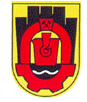 